Department of Veterans Affairs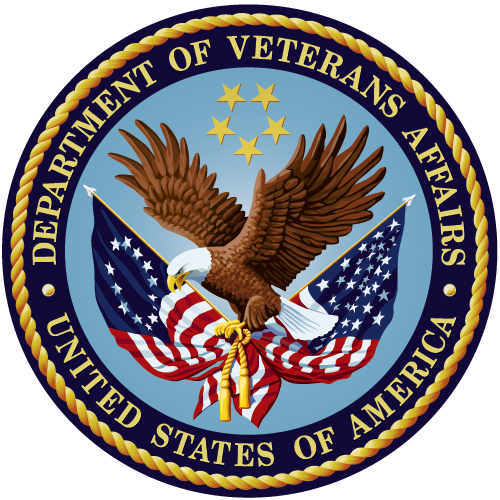 Clinical Reminders ICD-10 UpdatesPXRM*2*26   User ManualMay 2014Office of Information and Technology (OIT)Product DevelopmentRevision HistoryTable of Contents1.	Background	11.1.	Clinical Reminders	12.	Introduction	22.1.	Purpose of this Manual	22.2.	Related Documentation	32.3.	Related Web Sites	32.4.	Target Audience	33.	Taxonomy Management Changes	43.1.	Changes made to Taxonomy Management by Patch 26 (PXRM*2*26)	43.2.	Taxonomy Management Dialog Changes	54.	Reminder Taxonomy Management Overview	75.	Using Reminder Taxonomy	105.1.	Reminder Taxonomy Management Main Screen	105.2.	Reminder Taxonomy Management Actions	105.2.1.	Reminder Taxonomy Action Examples	125.2.2.	Use in Dialog Report	536.	Using Reminder Dialogs Taxonomy Features	556.1.	Background – Before and After	556.2.	New Fields	556.3.	Examples	597.	Glossary/Acronyms	72Appendix A – ScreenMan and Browser Overviews	747.1.1.	Browser Overview	78Table of FiguresFigure 1: Terminal Setup	8Figure 2: Display Setup	9Figure 3: Save from scrolling regions	9Figure 4: Taxonomy Management main screen	10Figure 5: Edit Action Screen	22Figure 6: Edit Action Form 2	24Figure 7: Coding System Selection Form	25Figure 8: Copying a taxonomy definition screen	27Figure 9: Standard Editing form	28Figure 10: Standard Editing form 2	29Figure 11: Browsing Taxonomy Inquiry	31Figure 12: Browsing Taxonomy Change Log	33Figure 13: Selecting Code Search screen	34Figure 14: Code Search Results	35Figure 15: Example Spreadsheet for Importing codes from a CSV file	36Figure 16: Selecting Import Method example	37Figure 17: Taxonomy Inquire example	40Figure 18: Excel Spreadshee with codes	41Figure 19: Opening spreadsheet as a text file	42Figure 20: Entering the number of the Taxonomy that the import file will be imported to	43Figure 21: Select PA as the import method	43Figure 22: Pasting the CSV file	44Figure 23: Browsing the list of codes that were pasted	45Figure 24: Taxonomy Inquiry of codes that were pasted	46Figure 25: Using the TAX option to import a taxonomy from another taxonomy	47Figure 26: Selecting another taxonomy to import from	48Figure 27: Browsing list of codes screen	49Figure 28: Importing a taxonomy from a web site	50Figure 29: Starting the import process	51Figure 30: Browsing the list of codes imported from a website	52Figure 31: Browsing Use in Dialog Report	54Figure 32: ScreenMan Screen	74BackgroundThe International Classification of Diseases (ICD) is a clinical coding system developed, monitored, and copyrighted by the World Health Organization (WHO). In the United States (US), the National Center for Health Statistics (NCHS), part of the Centers for Medicare and Medicaid Services (CMS), is the agency responsible for overseeing of the clinical modification to the ICD code set.On January 16, 2009, the Department of Health and Human Services (HHS) published the 45 CFR Part 162 Final Rule for the Health Insurance Portability and Accountability Act (HIPAA) Administrative Simplification: Modifications to Medical Data Code Set Standards to Adopt the International Classification of Diseases, 10th Revision Clinical Modification and Procedure Coding System (ICD-10-CM and ICD-10-PCS) for all healthcare organizations currently using the 9th Edition of the Clinical Modification code set, or ICD-9-CM (also just referred to as “ICD-9”). Presently, ICD-9-CM encompasses both Clinical Modification and Procedure Coding System code set. On August 24, 2012, the Secretary for HHS published final ruling officially changing the ICD-10 compliance date to October 1, 2014 – Congress has since changed the compliance date to October 2015.  Implementation of ICD-10-CM and PCS is an immense undertaking, requiring system and business changes throughout all HIPAA-covered entities of the health care industry, including the U.S. Department of Veterans Affairs (VA). All inpatient discharges and outpatient encounter dates on or after the compliance date will require ICD-10 codes as the standard code set for recording and reporting diagnosis and inpatient procedures.  This transition will impact Information Technology (IT) systems, secondary data stores, forms and business processes and stakeholders at all levels of the organization. Clinical RemindersSites will need to identify clinical reminder taxonomies that may be used in one or more clinical reminders. The next step will be to determine the ICD-10 codes to be added when the software is made available for use.For services occurring on October 1, 2015, ICD-9 codes will become inactive. It will important to assure that the comparable ICD-10 codes are added to the reminder taxonomies in order for those codes to become active on the compliance date. Because ICD-9 taxonomies, however, may have historical data needed for Clinical Reminders even after the compliance date, previous ICD-9 codes will not be removed. ICD-10 codes will read as “selectable” and able to be added to the taxonomies as a range or as individual codes, depending on what needs to be included in the Clinical Reminder definitions. IntroductionThe purpose of the Clinical Reminders ICD-10 Update project is to update Clinical Reminders to allow the use of ICD-10 codes. A very general approach has been taken, wherein Clinical Reminders taxonomies are being restructured to be Lexicon-based instead of pointer-based. This allows the use of any coding system supported by the Lexicon package. In addition to adding ICD-10 codes, SNOMED CT codes are being added. When CPRS 29 is released, SNOMED CT codes will be collected by Problem List, and Clinical Reminders will be able to search for them.The project includes three patches:  DG*5.3*862 - PTF ICD-10 CHANGES FOR CLINICAL REMINDERS          This build updates the Clinical Reminders Index cross-references in the PTF file (#45) to accommodate ICD-10 diagnosis and procedure codes. It restructures the PTF portion of the Clinical Reminders Index to a generic format that can support all ICD coding systems. See the Clinical Reminders Index Technical Guide/Developer’s Manual (PXRM_INDEX_TM) for more information.GMPL*2.0*44 - PROBLEM LIST ICD-10 CHANGES FOR CLINICAL REMINDERSThis build updates the Clinical Reminders Index cross-references in the Problem file (#9000011) to accommodate ICD-10 CM diagnosis codes. It restructures the Problem List portion of the Clinical Reminders Index to a generic format that can support ICD and SNOMED CT coding systems. See the Clinical Reminders Index Technical Guide/Developer’s Manual (PXRM_INDEX_TM) for more information.PXRM*2.0*26This build changes Clinical Reminders taxonomies from being pointer-based to being Lexicon- based. A number of things are done to accomplish this. The Reminder Taxonomy data dictionary (file #811.2) is restructured, a new taxonomy management system is introduced, and taxonomy evaluation is changed to accommodate the new structure. For Reminder Dialogs, users will no longer be able to add ICD-9-CM and/or CPT-4 codes to a Reminder Dialog, but will need to create a Taxonomy, assign codes, and then add the Taxonomy to the Reminder Dialog.Under the Lexicon-based structure, codes are no longer entered as a range, eliminating the need for taxonomy expansion. The post-install routine will convert all existing taxonomies to the new structure.See the Taxonomy Management and Dialog Management sections of the Clinical Reminders Manager’s Manual for details of the new taxonomy management system.Purpose of this ManualThis manual is intended for Clinical Application Coordinators and other Clinical Reminders managers who will create and modify taxonomies to use the new ICD-10 codes. It describes the various actions available for adding, editing, copying, and importing codes.Related DocumentationRelated Web SitesTarget AudienceClinical Reminders ManagersClinical Application Coordinators (CACs)Taxonomy Management ChangesReminder taxonomies, stored in file #811.2, provide a convenient way to create a set of coded values and give the set a name. For example, the VA-DIABETES taxonomy contains a list of ICD diagnosis codes that signify the patient has a diagnosis of diabetes.Changes made to Taxonomy Management by Patch 26 (PXRM*2*26)In the past, taxonomies were based on pointers to the ICD diagnosis file (#80), the ICD Operation/ Procedure file (#80.1), and the CPT file (#81). Multiple ranges of codes (low code to high code) could be defined for each of these coding systems. When editing was finished, each range of codes was expanded to include all the codes from the low code to the high code. Some coding systems such as SNOMED CT do not assign any meaning to the codes, so they cannot be grouped by code and the concept of a range of codes is meaningless. In some cases, for coding systems that do support the concept of a range, code set updates have inserted an unrelated code into a range. New Approach: For the above reasons, patch PXRM*2*26  changes taxonomies so that they are Lexicon-based. This is a general approach that allows Clinical Reminders taxonomies to support any coding system defined in Lexicon’s Coding Systems file (#757.03), provided Lexicon maintains the coding system and patient data using the coding system is stored in VistA.For each coding system it includes, the Coding Systems file defines a three-character abbreviation, nomenclature, source title, and source. Example: ICD, ICD-9-CM, International Classification of Diseases, Diagnosis, 9th Edition, and US Department of Health and Human Services. The three-character abbreviation provides a convenient way to refer to coding systems and is used by Clinical Reminders Taxonomies. The following coding systems are supported by Clinical Reminders:Taxonomy Management Dialog ChangesIn the past, users created Reminder Dialogs containing ICD-9-CM and/or CPT-4 codes. When using codes as Finding Items or Additional Finding Items in CPRS, the end user didn’t select codes; codes were automatically filed to VistA when the element/group was selected in the Reminder Dialog. A Taxonomy could only be used as a Finding Item; it created a pick list of codes for the user to pick from in CPRS. The display in CPRS was controlled by the set-up in the Reminder Finding Parameter File (#801.45) and the Reminder Taxonomy File (#811.2). These controls determined if the Taxonomy should assign codes to the current encounter or an historical encounter. The controls also determined what prompts were assigned to the Reminder Dialog in CPRS. New approach: Users will no longer be able to add ICD-9-CM and/or CPT-4 codes to a Reminder Dialog. Users will need to create a Taxonomy, assign codes, and then add the Taxonomy to the Reminder Dialog. To maintain similar end user functionality in CPRS, a new prompt called Taxonomy Pick List Display has been  added to the dialog editor. This controls how Taxonomies should display in CPRS. New FieldsTaxonomy Pick List = This field controls if and what pick lists should appear in CPRS. The possible values are based on the setup of the Taxonomy in the Finding Item Field. If a pick list is set to not display, the active codes marked to be used in a dialog will automatically be filed to PCE for the encounter date for that element when the finish button is clicked. Four choices for display of pick listALL – Displays two pick lists for choosing codesOne for ICD and one for CPTDX ONLY – Displays pick list for ICD only. All CPT codes in taxonomy are entered into PCECPT ONLY – Displays ‘pick list’ for CPT only. All ICD codes in taxonomy are entered into PCENONE – No ‘pick list’ for either ICD or CPT. All codes in taxonomy are entered into PCENormally the Default is ALL. Have to have a choice selected.These pick lists are only relevant for the Finding Type field (not Additional Findings field).Diagnosis Header: This field displays text that will be used for the Taxonomy Checkbox. The prompt is only available if the Taxonomy Selection Value is set to All. The default value is from the Reminder Finding Type Parameter. Procedure Header: This field displays text that will be used for the Taxonomy Checkbox. The prompt is only available if the Taxonomy Selection Value is set to All.. The default value is from the Reminder Finding Type Parameter. Also, after PXRM*2.0*26, users will no longer be able to set one Taxonomy Element to prompt for both Current  and Historical Encounter Data. Users will need to create an element for each encounter type, Current and Historical.  If the element Resolution Type is set to Done Elsewhere, then the editor will prompt the user to accept the default prompts for the taxonomy which includes prompts for historical data.  prompt for historical data. Any other resolution type or no resolution type will prompt data for the current encounter date.For the ICD-10 implementation, Reminder Dialogs will display ICD-9-CM or ICD-10-CM codes in a pick list based on the code set versioning rules. Reminder Dialogs determine what codes to display using the following rules: Current encounters= active codes for that encounter date; Addendums will use the parent note Encounter date.  Historical encounters= active codes for system dateAlso note that previously dialogs were set to both current and historical encounters.   Dialogs are now set to current encounters only. Please review dialogs before using in CPRS.  Reminder Taxonomy Management OverviewA new taxonomy management system replaces the previous taxonomy management menu. The new system uses a combination of List Manager, ScreenMan, and the Browser. List Manager should already be familiar to users of Clinical Reminders tools such as Dialog Management or Reminder Exchange. ScreenMan and the Browser may not be as familiar, but reviewing Appendix A of this manual or the FileMan documentation should give you enough knowledge to make using the taxonomy management system much easier.ScreenMan OverviewScreenMan is VA FileMan's screen-oriented data entry tool. It is an alternative to the Scrolling Mode approach. With ScreenMan, data is entered in forms. Each form field occupies a fixed position on the screen (instead of scrolling off!). You can see many data fields at once, and use simple key combinations to edit data and move from field to field on a screen. You can also move from one screen to another like turning through the pages of a book. If you are not familiar with how to use ScreenMan, see Appendix A of this manual for a brief overview. For a detailed explanation of using ScreenMan and the Browser, please refer to the VA FileMan Getting Started manual.Browser OverviewThe Browser lets you view any report on the screen instead of on paper. Do this by printing your report to the BROWSER device instead of the HOME device or a printer.The Browser makes it very easy to view reports on screen. Its main features are:Scroll forwards and backwards through a report. This means you don't lose reports "off the top" of the screen, like you do when you print to the HOME device.Use the Search feature to find and immediately jump to any text in a report.Copy text from the report to the VA FileMan Clipboard; later, if you're editing a mail message or other WORD-PROCESSING-type field with the Screen Editor, you can paste from the clipboard.For more information on the Screen Editor, please refer to Chapter, "Screen Editor," in the FileMan Getting Started User Manual.The Browser also lets you browse the contents of any word-processing-type field.Shortcuts and Screen setup TipsBoth the Browser and ScreenMan have shortcuts that can save you a lot of time. Each shortcut begins by pressing the Num Lock (NL) key. (NOTE: some laptops don’t have a NumLock key, so you would need to use Map Keyboard on your Reflections Utility menu to map a terminal key to the PC NumLock key.)Some Browser actions:(NL)B – go to bottom(NL)E – exit(NL)F – find(NL)H – help(NL)Q – quit(NL)T – go to topSome ScreenMan shortcuts:(NL)C – close a screen(NL)E – exit and save changes(NL)H – help(NL)Q – exit and do not save changes(NL)Z – zoom editorYour Reflections session setup makes a difference in the appearance of the ScreenMan display. The screen element Normal default is a white background and black foreground. Choosing a background color other than white and a foreground color that works well with the background color will provide a more readable ScreenMan display.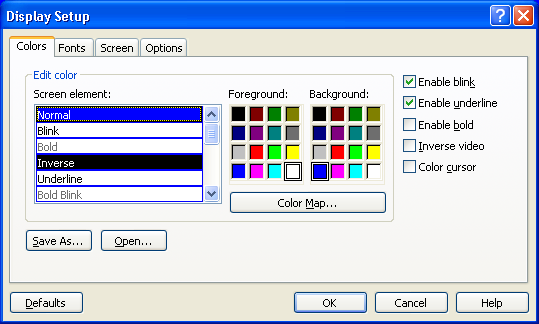 Figure 1: Terminal SetupMissing text when printing tipYou may notice when printing large amounts of text to the screen, parts of it are missing. To fix this, the Reflections setup must have Save from Scrolling Regions checked. The sequence is:: Setup => Display => Screen => Display Memory Advanced.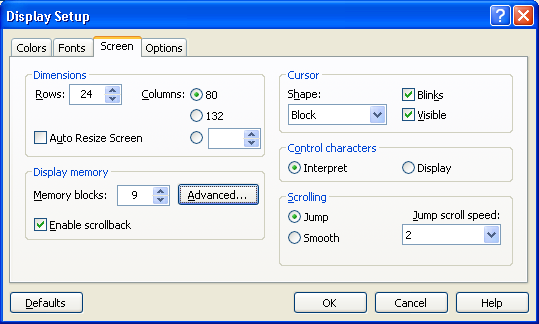 Figure 2: Display Setup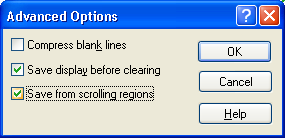 Figure 3: Save from scrolling regionsUsing Reminder Taxonomy Reminder Taxonomy Management Main ScreenWhen you select Taxonomy Management from the Clinical Reminders Manager Menu, you will go into a List Manager Taxonomy Management screen. It lists all of the taxonomies on your system. You can use the standard List Manager actions to search or scroll through the list.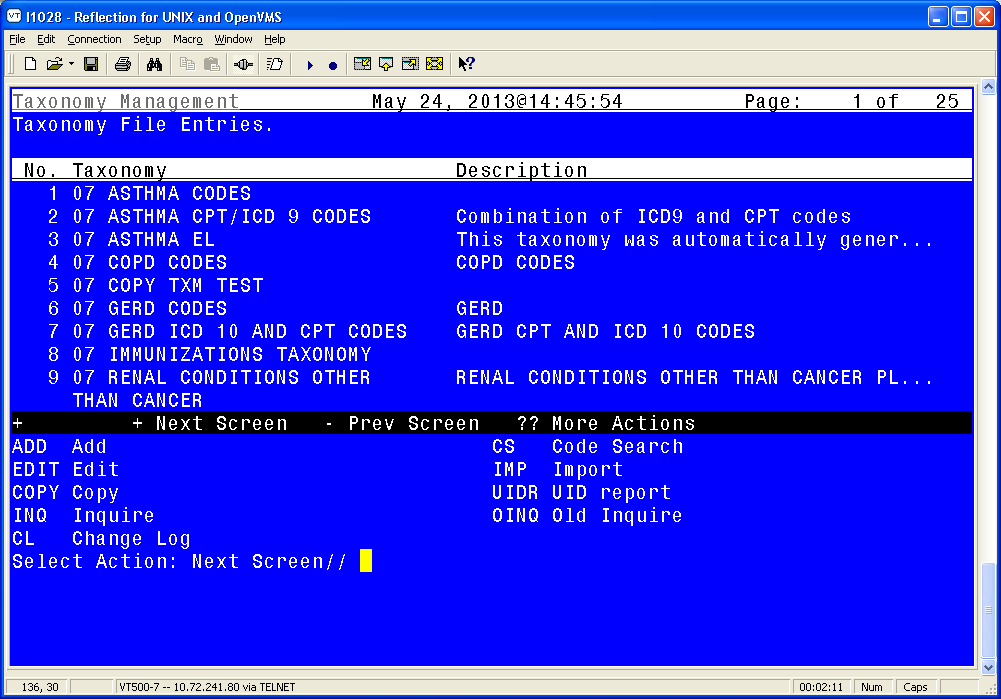 Figure 4: Taxonomy Management main screenReminder Taxonomy Management ActionsFor the Edit, Copy, Inquire, and Edit History actions, you can select the action and then the entry number, or if you select an entry, you will be prompted to choose one of these actions. When the Import action is selected, it prompts you for a taxonomy to import into. Code Search and UID Report do not prompt for a taxonomy because these reports are run on all taxonomies.*NOTE –  KNOWN ANOMALY: For any action that works with a list, you can select the list and then the action or select the action and then the list. In the first case, the system uses List Manager’s list selection, which displays the list as a string of items. If the list has too many items, it generates an error.The workaround is to select the action first.For example, on the code selection screen, if you do an ICD-10 Lexicon search for diabetes, you will see a list of around 250 codes. If you enter 1-250 at the Select Action prompt, you’ll get a range error. However, if you select Add, then you can enter 1-250 and not get an error.Lexicon Selection             Nov 14, 2013@11:16:15        Page:   57 of   57 Term/Code: diabetes253 ICD-10-CM codes were found.+No. Code      Active     Inactive  Description                                                                     Gestational Diabetes                         250 P70.2     10/1/2014            Neonatal diabetes mellitus                   251 Z13.1     10/1/2014            Encounter for Screening for Diabetes                                            Mellitus                                     252 Z83.3     10/1/2014            Family History of Diabetes Mellitus          253 Z86.32    10/1/2014            Personal History of Gestational Diabetes              + Next Screen   - Prev Screen   ?? More Actions                       ADD  Add to taxonomy                    UID  Use in dialogRFT  Remove from taxonomy               SAVE SaveRFD  Remove from dialogSelect Action: Quit// 1-250>>>  Range too large: 1-250.Reminder Taxonomy Action ExamplesAddUse this action to add a new taxonomy, following these steps:At the Select Action screen, type ADD.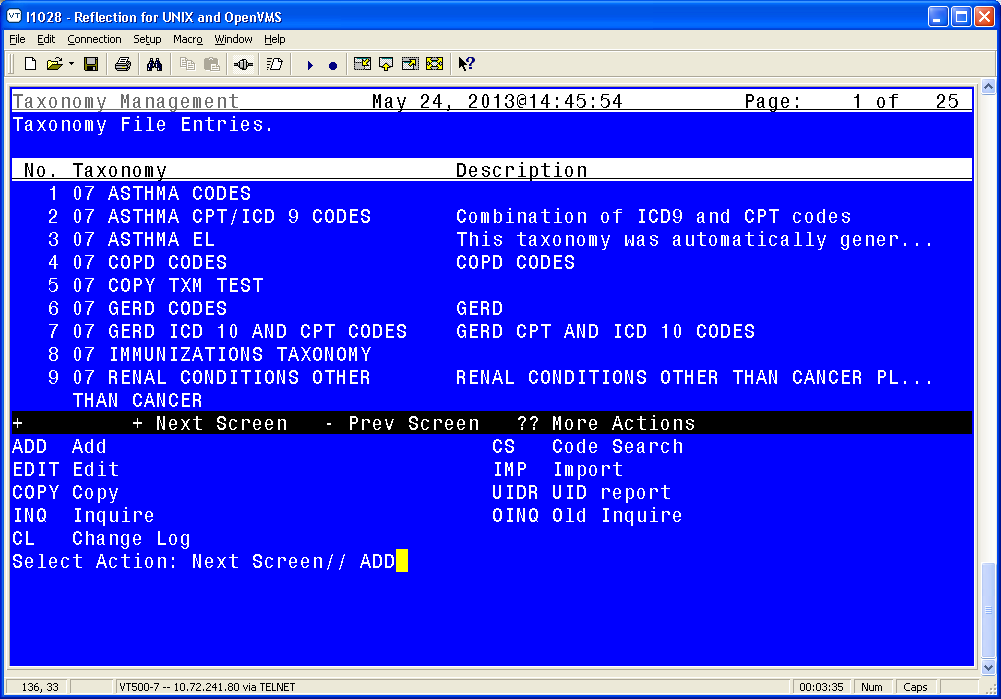 Enter the Name and Class of the new taxonomy.   Are you adding 'JGTAXONOMY1' as a new REMINDER TAXONOMY (the 148TH)? No// Y  (Yes)   REMINDER TAXONOMY CLASS: LOCAL  LOCALOnce these have been entered you will be taken to the ScreenMan edit form.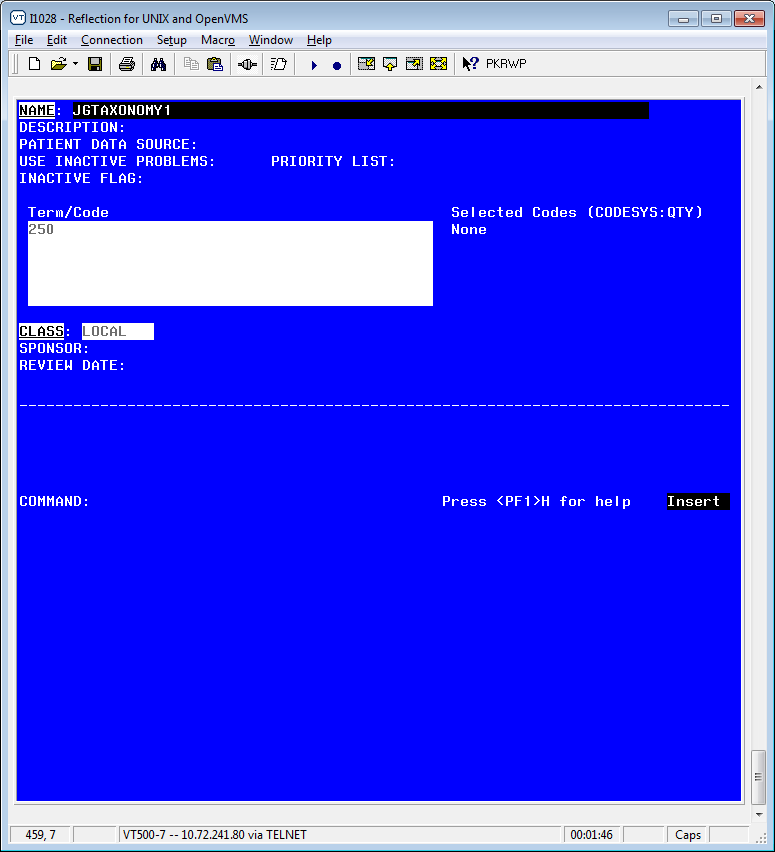 Press Enter at the Term/Code, and a screen for selecting or editing codes opens: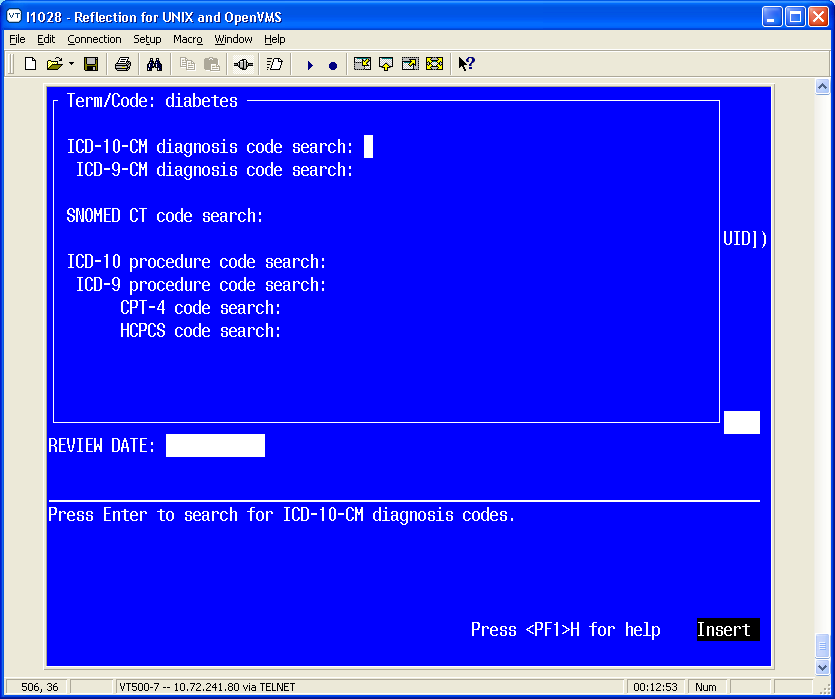 The top line displays the Term/Code that will be used in the search. Use the directional arrows  to select a coding system for the search. Press Enter at any of the code search prompts and a Lexicon search screen opens and all the matches are listed.The codes are displayed in a List Manager screen. At the top, it shows you the Term/Code and the number of codes found in the selected coding system.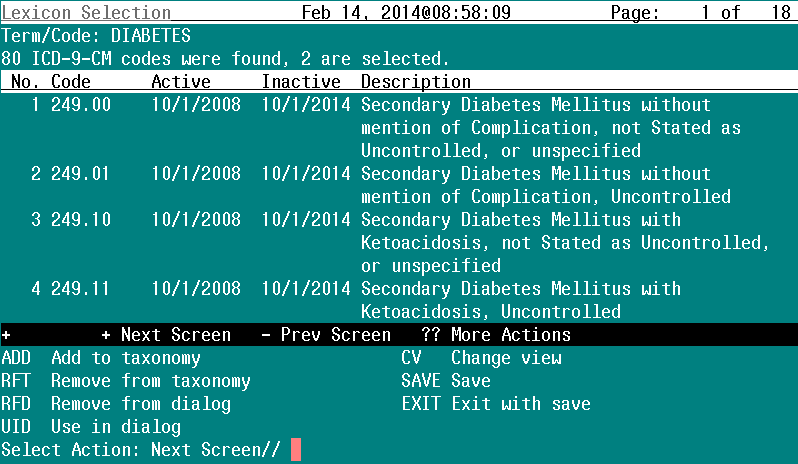 At this point, the following actions are available: Choose the correct code (by number) or go to next screen until you see the correct code at the “Select Action:” prompt.  Multiple numbers may be added at same time*However, please be aware of the known anomaly noted on a previous page; if you enter a range of entries that is very long, you may get a range error. If so, you should select the action first and then the list of entries.When you are finished, use the hidden action Quit to return to the coding system selection form. If desired, you can use the same Term/Code for searching another coding system; just move to the next coding system and press Enter. If you want to enter another Term/Code, use either the shortcut (NL)C (close) or (NL)Q (quit) to exit the coding system selection form and return to the main taxonomy edit form.Two codes were selected and the ADD action was chosen.Choices are highlighted.  Your screen set-up will determine the highlight colorBe sure and SAVE or EXIT to “Save” changes.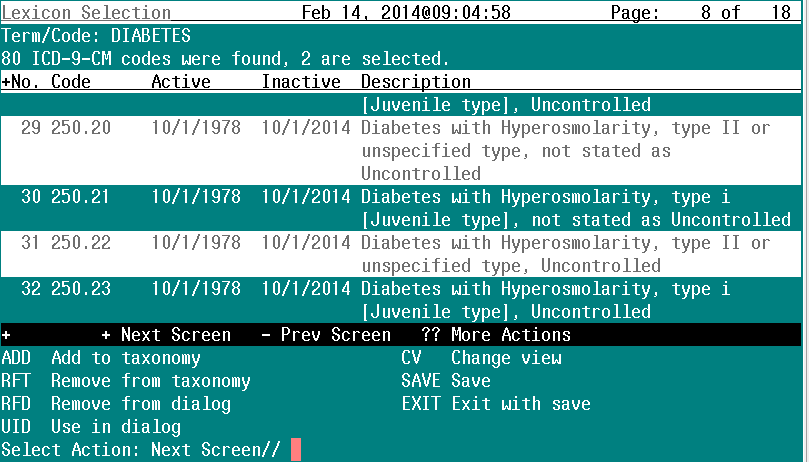 Once a SAVE is done, the screen for more codes is presented.  If no more codes are needed, use the NUM LOCK+E key configuration to exitScreen now shows there are two ICD codes added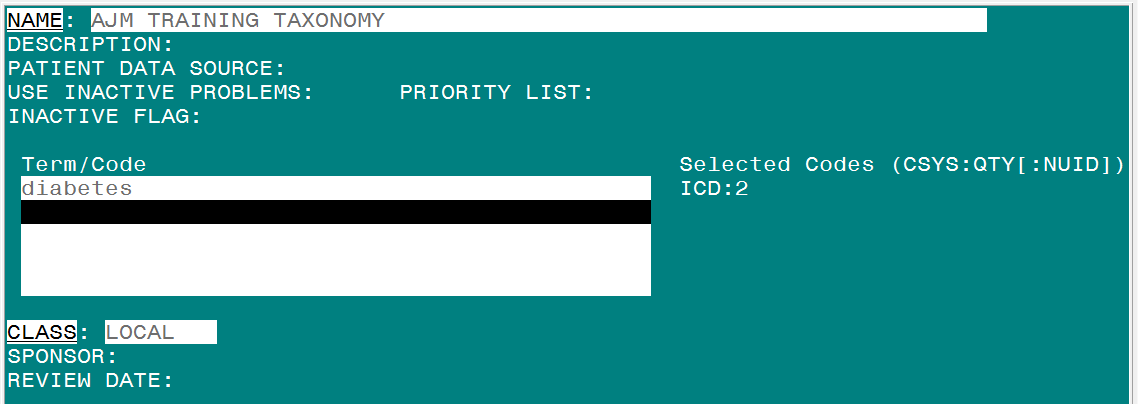 Completed screen Example 1: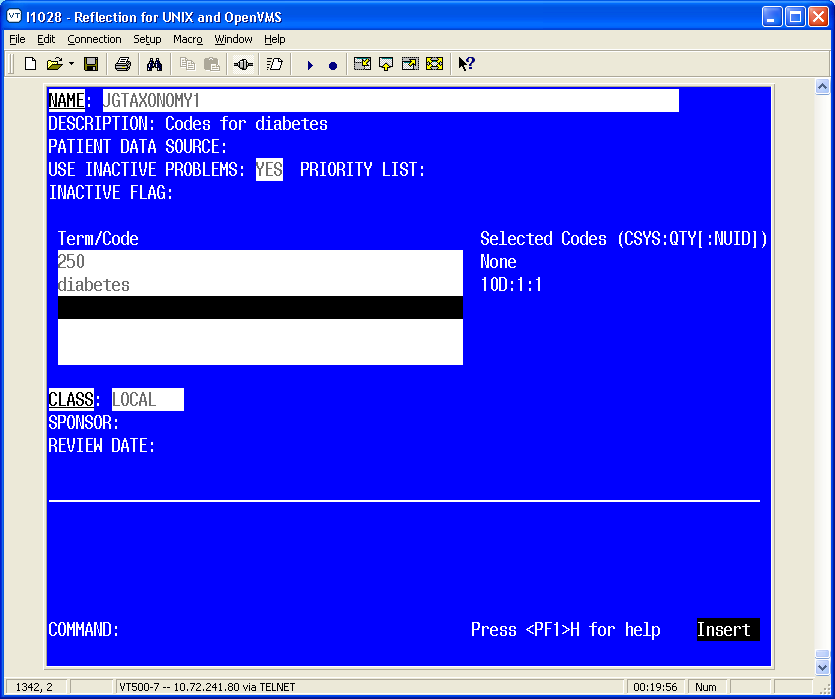 Legend: The text on the right-hand side of the screen(CSYS:QTY|:NUID|) = Coding System and Quantity|Not used in dialog|The coding system for diabetes is 10D and there is only one code.This taxonomy now has two codes that can only be used in reminder definition or reminder termIf you want to use the codes in a reminder dialog, you must use the UID optionIn this example, entry 29 is now allowed for use in a reminder dialog (signified by gray highlighting)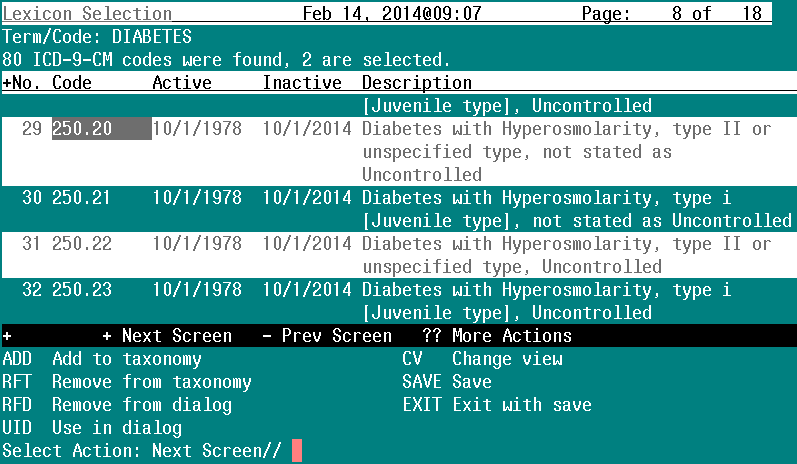 The taxonomy now has two codes for use in a reminder definition and one code for use in a dialog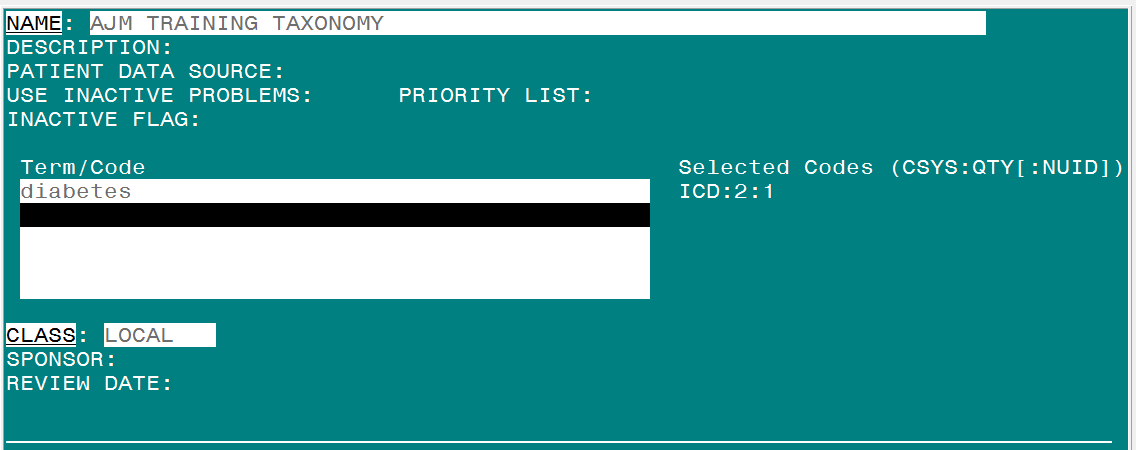 Add Taxonomy To a DialogAdd Taxonomy instead of ICD/CPT codeFinding ItemAdditional FindingAbbreviation is TX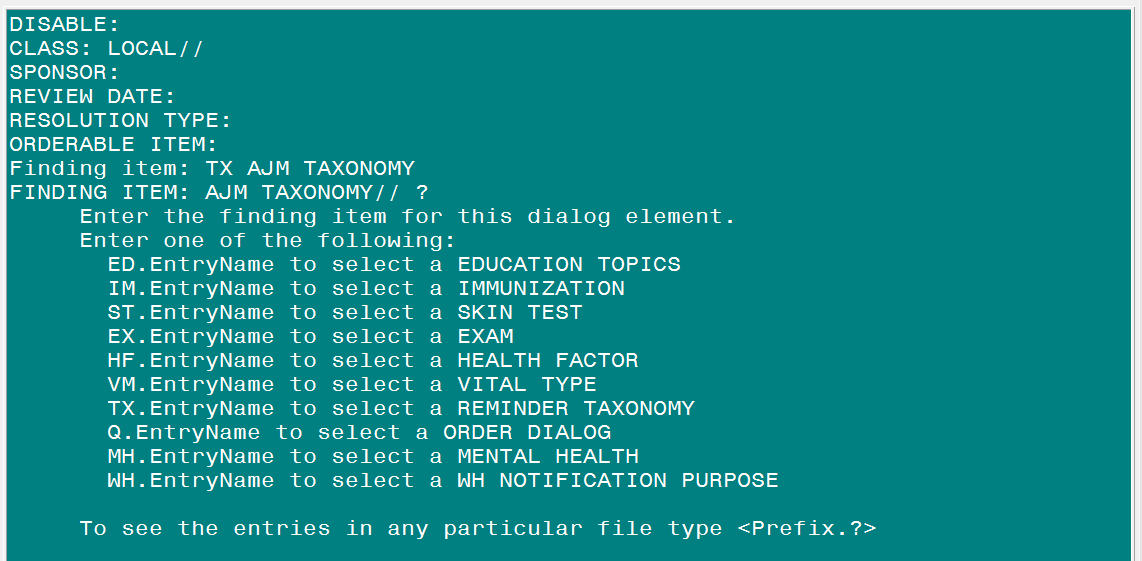 Use RFT option to remove codes from taxonomyThis will also remove codes from UID  	Use RFD to remove codes from UID onlyIn the example shown, only ICD-9 diagnosis codes were used/addedThe same process holds true for:ICD-10  diagnosisSNOMED CTCPT-4HCPCSICD-10 procedureICD-9 procedureAdd a Group of  Codes to a TaxonomyDifferent from pre-patch 26.Not pertinent to SNOMED CT, as adjacent codes are usually not related. After entering a term or partial code to get a list of returned matches, choose ADD option, select codes 1-80.SAVE or EXIT.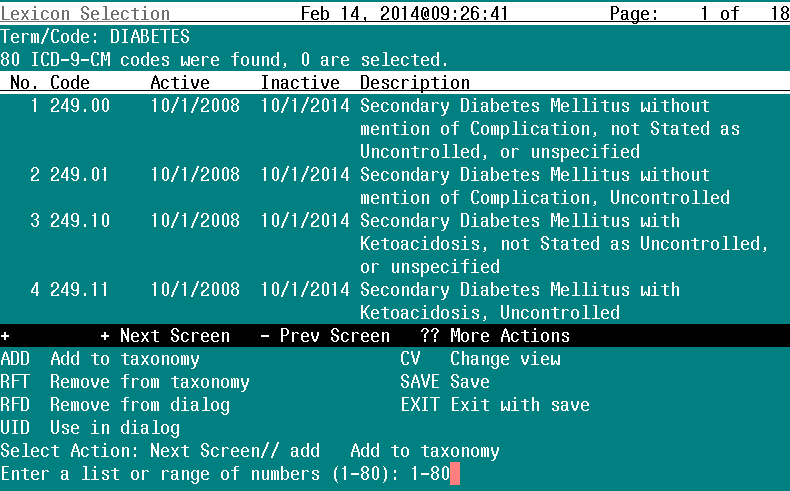 All 80 codes pertaining to Diabetes were added to the taxonomyAll 80 codes were enabled to be used in dialog by choosing UID for 1-80SAVE or EXIT.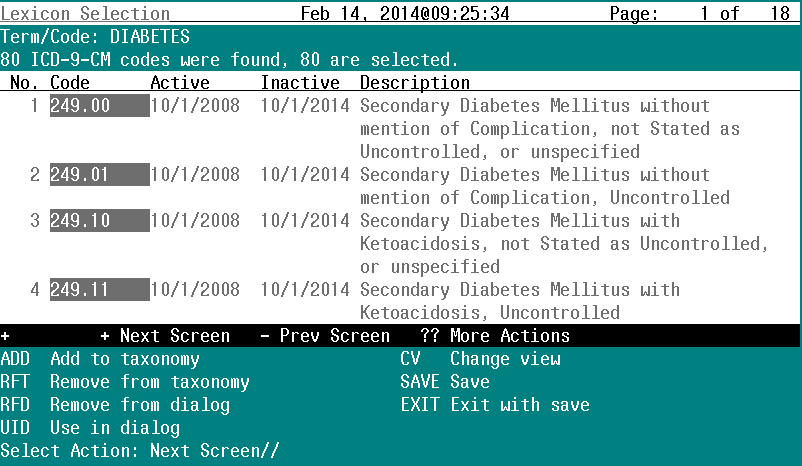 EditUse this action to edit the fields in a taxonomy definition. Scroll through the taxonomies by pressing the Enter key. Select the Edit action and then select the # of the taxonomy to edit.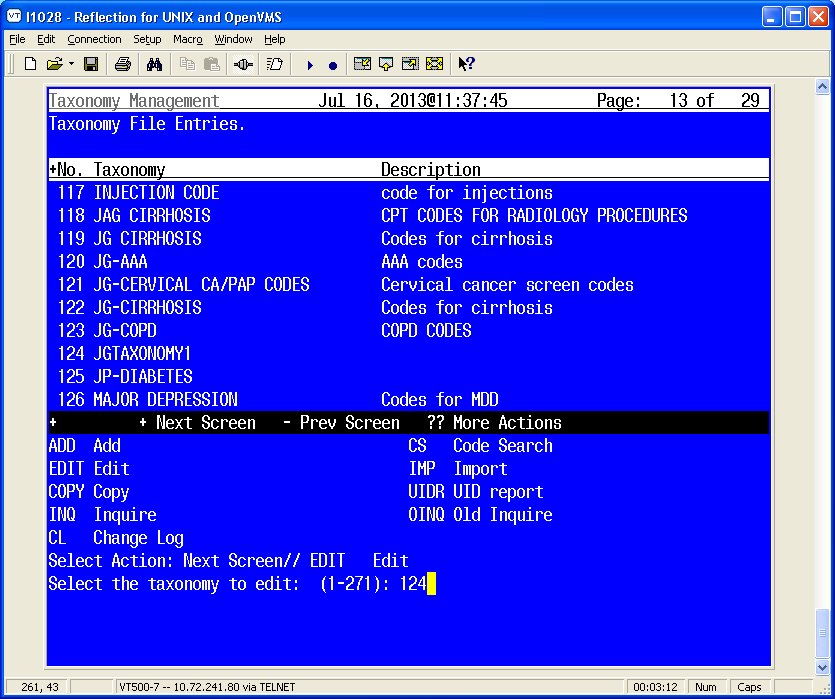 When you select the Edit action, a ScreenMan form opens.Figure 5: Edit Action ScreenEdit fields, as needed. To edit some fields, such as Description, you must press Enter, and then a word-processing screen opens: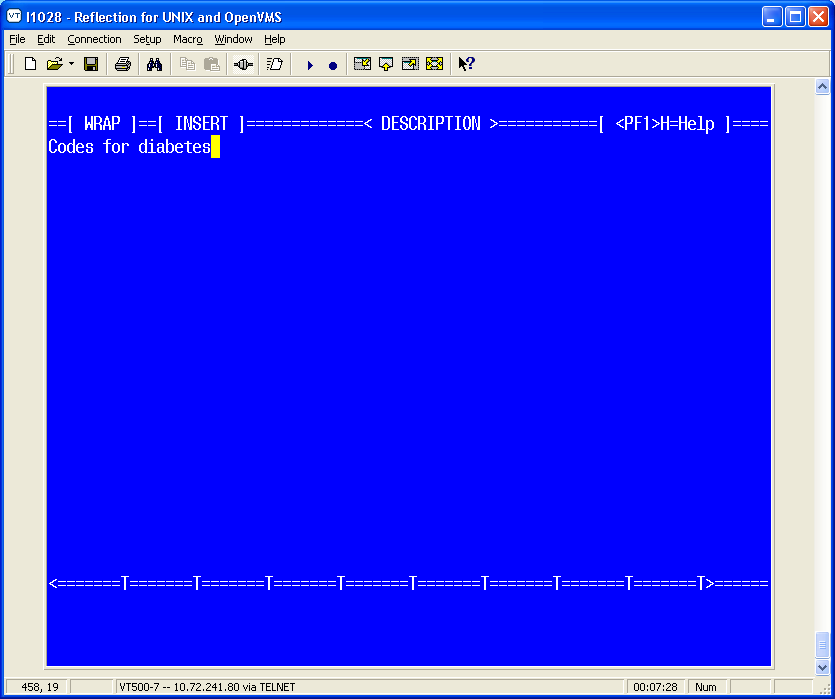 To exit the word-processing screen, press <PF1>E (or the key you’ve mapped).Move down the edit screen by using the down arrow.Taxonomy Field DescriptionsThese are the fields that you can add information to on the Taxonomy Edit screen.Patient Data Source KeywordsYou may use any combination of these keywords. An example is EN,RA. This would cause the search to be made in V CPT and Radiology for CPT-4 codes. If PATIENT DATA SOURCE is left blank, the search is made in all the possible sources. You can also use a “-” to remove a source from the list; for example, IN,-INM.It is important to remember that the link between CPT-4 codes and radiology procedures is maintained by sites. If this linkage is not kept current at your site, then the recommendation is to not use RA in Patient Data Source. It will be much more reliable to use radiology procedures directly as findings.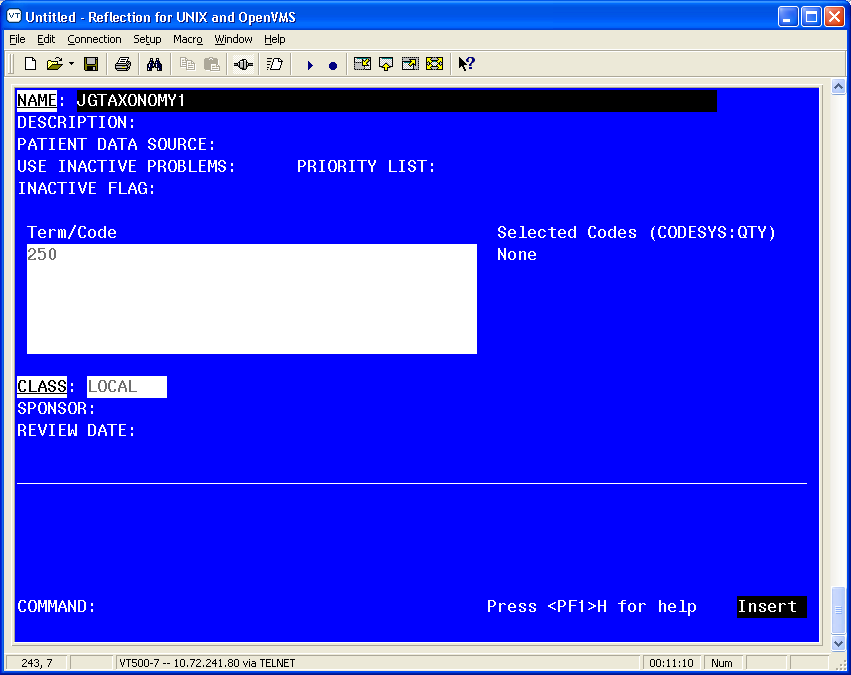 Figure 6: Edit Action Form 2When you navigate to some of the fields on the form, you may see help in the command area. If more detailed help is needed, type ‘?’ or ‘??’.Term/Code is a multiple of terms, codes, or code fragments that are used for a Lexicon search. In the above example, the code fragment 250 has been entered. When you press Enter, you will be taken to a form where you select the coding system to search. 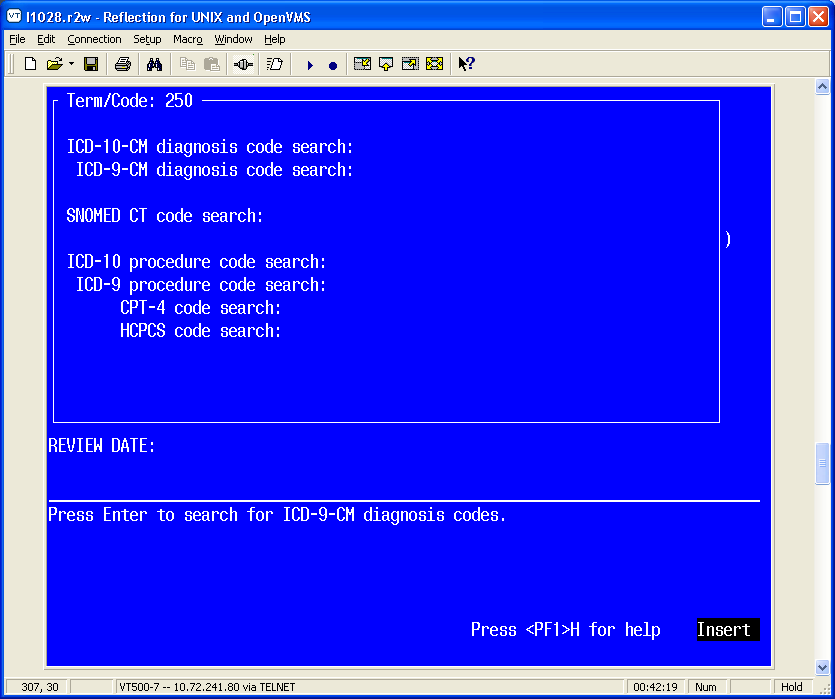 Figure 7: Coding System Selection FormThe top line displays the Term/Code that will be used in the search. You can scroll through the list to select a coding system for the search. When the cursor is on a coding system and you press Enter, the Term/Code and the coding system are passed to the Lexicon search engine, which returns a list of matching codes. The codes are displayed in a List Manager screen. At the top it shows you Term/Code and the number of codes found in the selected coding system.Adding or Editing a taxonomy from Dialog View (Dialog Elements) You may also edit a taxonomy from Dialog Elements/Groups edit.TE actionNo Lexicon search functionMust know specific code(s) to be addedOnly UID codes can be added or deleted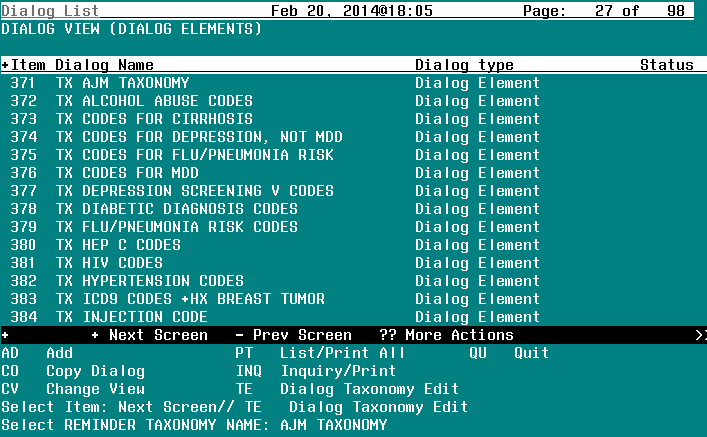 A new taxonomy can also be addedTaxonomy will NOT be added to Finding Item or Additional Finding automatically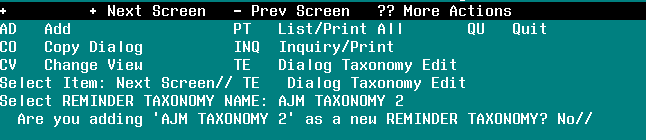 Must know specific code(s) to be added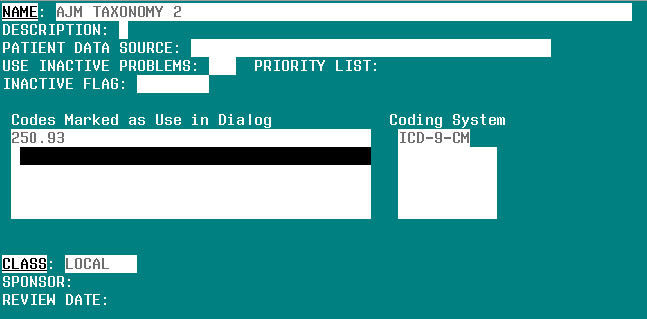 CopyUse this action to copy an existing taxonomy definition into a new entry. Once the taxonomy has been copied, you have the option of editing it. Scroll through the list of Taxonomies on your main Taxonomy screen, until you see the taxonomy you wish to copy.Enter COPY at the Select Action: prompt.Enter the number of the taxonomy to be copied.Enter a unique name for the copied taxonomy.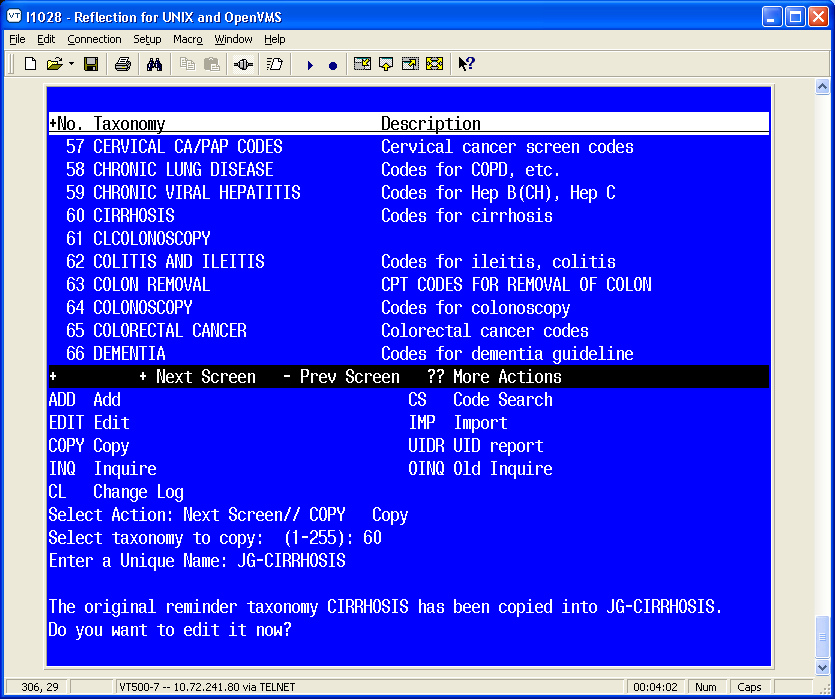 Figure 8: Copying a taxonomy definition screenIf you choose to edit the taxonomy you’ve copied, you will enter the standard editing form. Follow the previous instructions under the Edit action.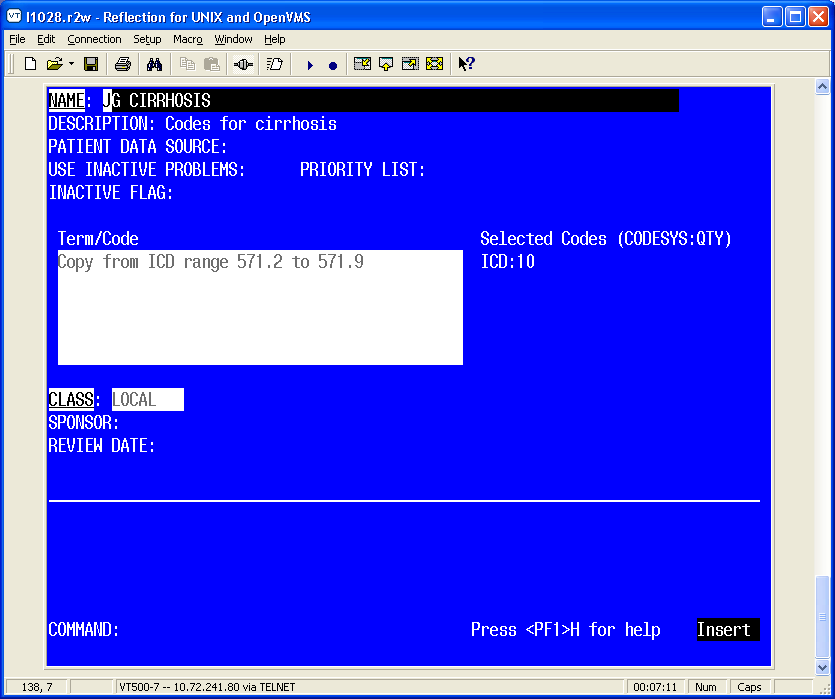 Figure 9: Standard Editing form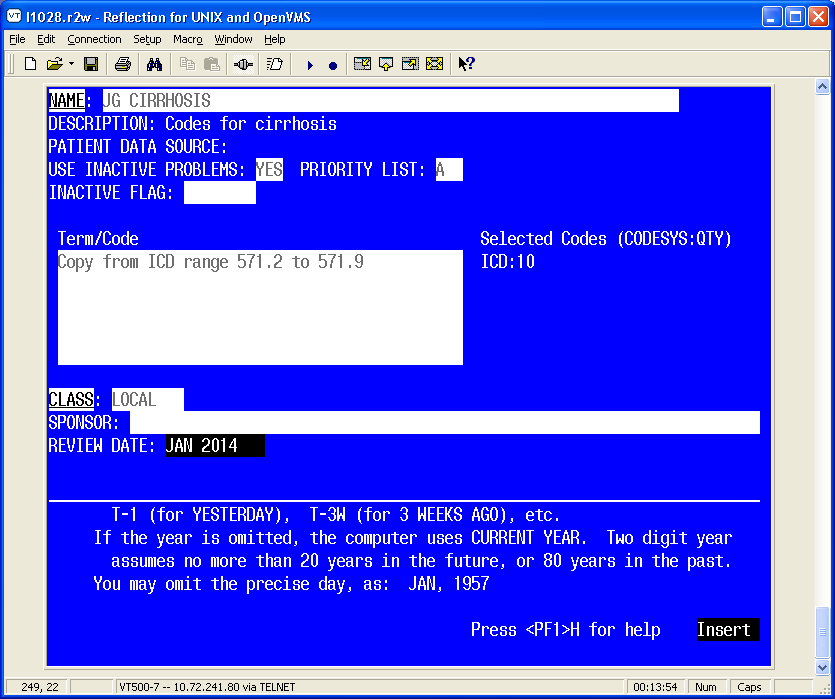 Figure 10: Standard Editing form 2Inquire Use this action to get the details of a single taxonomy. Select the taxonomy.Select Condensed or Full. The condensed displays each code on a single line with a column for code, inactive, UID, and description.Can choose any taxonomy available, not just items that are viewable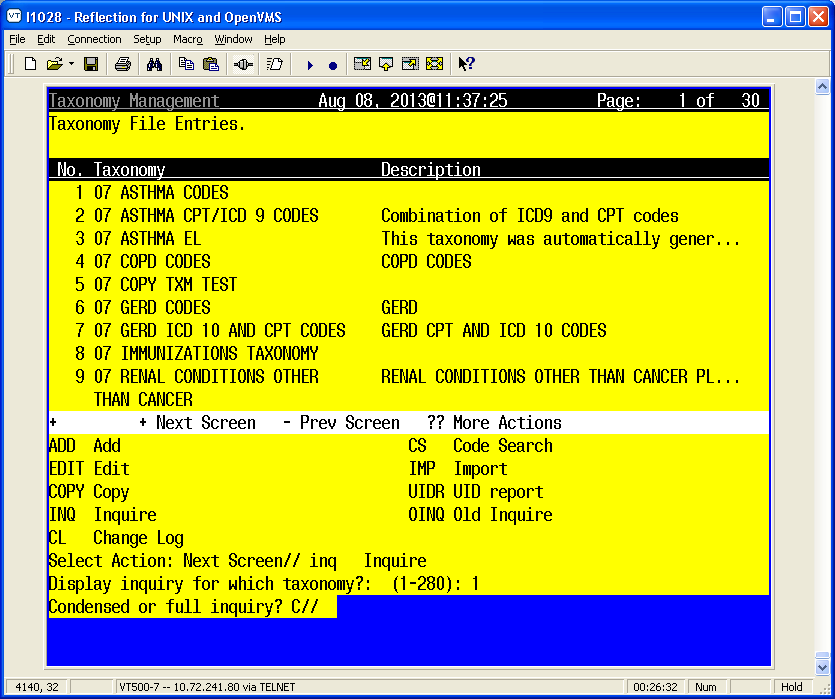 NOTE: For taxonomy inquiry print to display properly in Reflections, the setup must have Save from Scrolling Regions checked. The sequence is: Setup => Display => Screen => Display Memory Advanced.Select Browse or Print. You have the option of browsing the output or choosing an output device:Browse or Print? B//Example: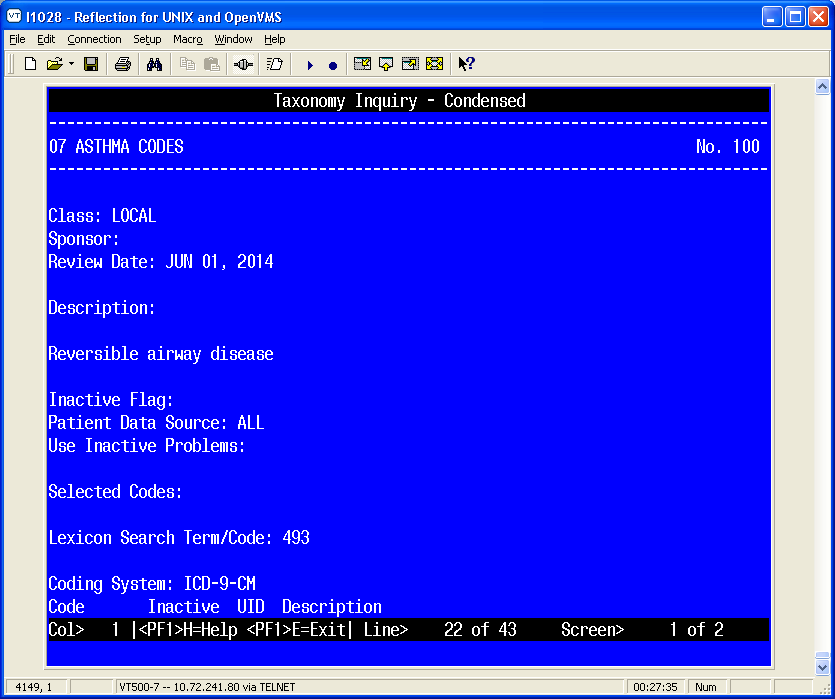 Use (NL) B to navigate to the bottom to see more details.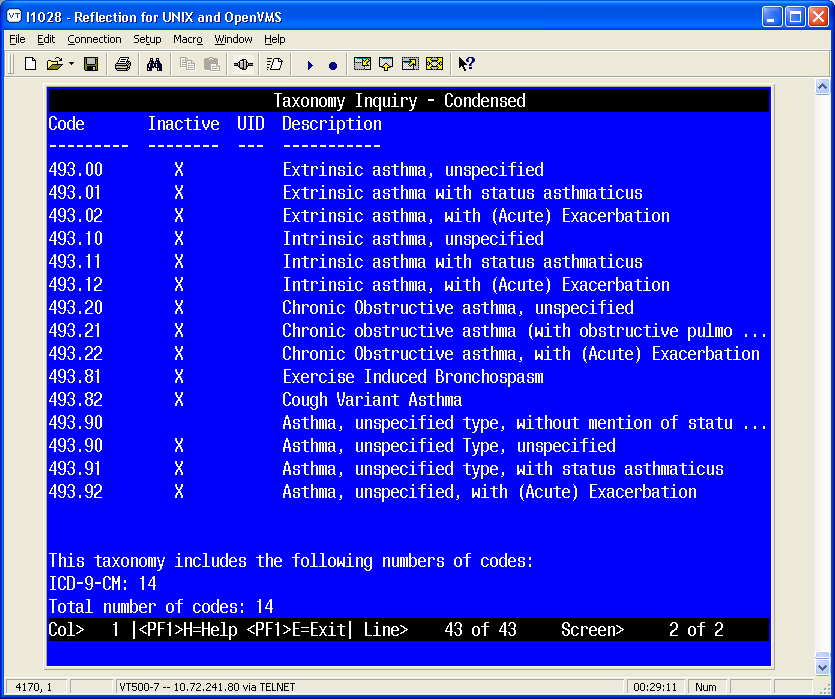 Figure 11: Browsing Taxonomy Inquiry – CondensedExample 2: Taxonomy Inquiry – FullUse (NL) B to navigate to bottom to see more details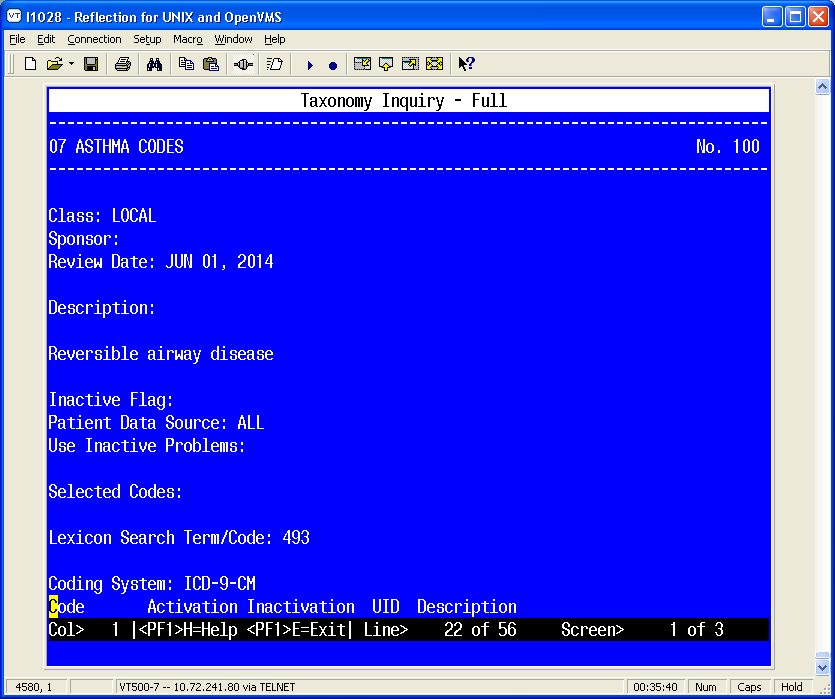 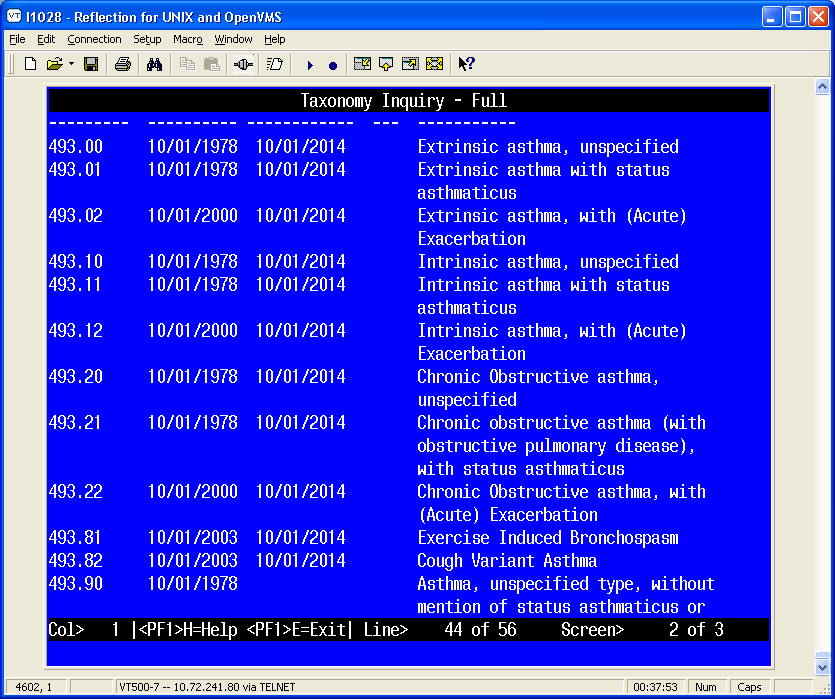 Figure 12: Browsing Taxonomy Inquiry – Full Change LogUse this action to see the historical details of a taxonomy; i.e., who created, edited, or copied it, and when. You will have the option of browsing the output or choosing an output device:Browse or Print? B//Example: Browsing Taxonomy Change Log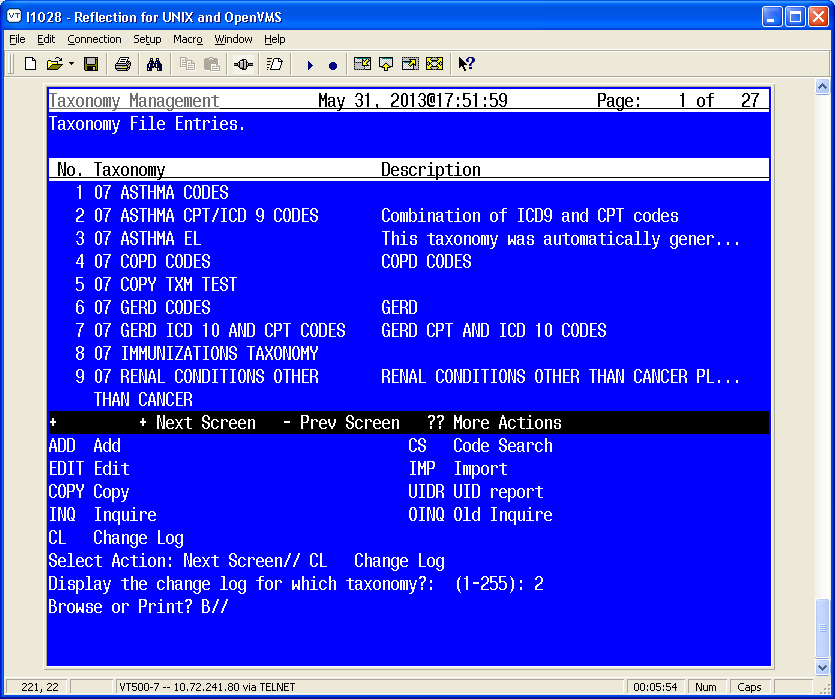 Figure 13: Browsing Taxonomy Change LogCode SearchThis lets you find all taxonomies that contain a particular code. When you select this action, you are prompted to input a code from any of the supported coding systems. You only need to enter the code; the coding system will be automatically determined.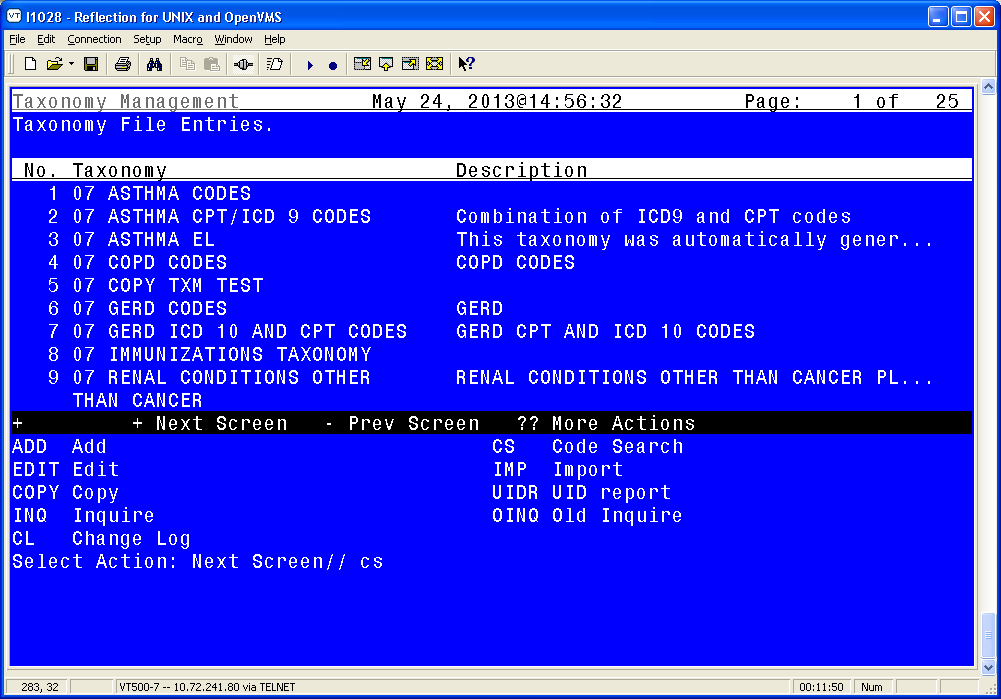 Figure 14: Selecting Code Search screen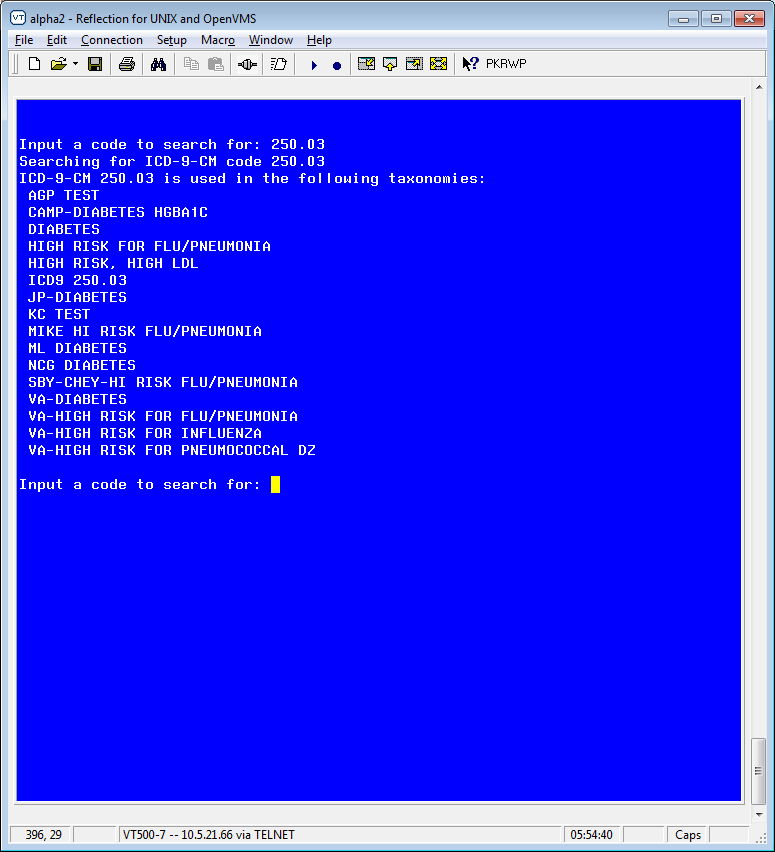 Figure 15: Code Search ResultsImportThe Import action provides an easy way to import lists of codes into a taxonomy. A CSV file (Comma Separated Values) is created from a spreadsheet. The first column is equivalent to the Term/Code, the second column is the three-character coding system abbreviation for one of the supported coding systems, and the rest of the columns are the codes to be imported for the Term/Code, coding system pair. The spreadsheet can have multiple rows, a row for each Term/Code, coding system, set of codes to be imported. The final step is to create a CSV file (comma-delimited text file), using the Save As action.NOTE: The National Library of Medicine (NLM), in collaboration with the Office of the National Coordinator for Health Information Technology and the Centers for Medicare & Medicaid Services has created a Value Set Authority Center (https://vsac.nlm.nih.gov/). These value sets contain lists of terms and their codes and they can be useful for creating taxonomies.The Import action facilitates their use by allowing import of the codes into a taxonomy. To prepare the data for import, the original spreadsheet should be copied into a new spreadsheet that can be edited. The CSV file should be moved to a directory that can be accessed from the VistA account that contains the taxonomy.Example Spreadsheet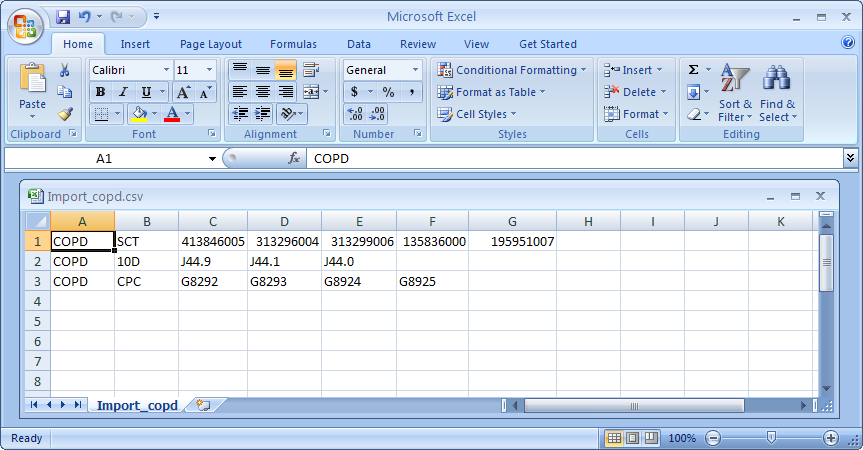 Figure 16: Example Spreadsheet for Importing codes from a CSV fileWhen the Import action is selected, you will be prompted to select a taxonomy to import into, and after it has been selected, you have the following choices: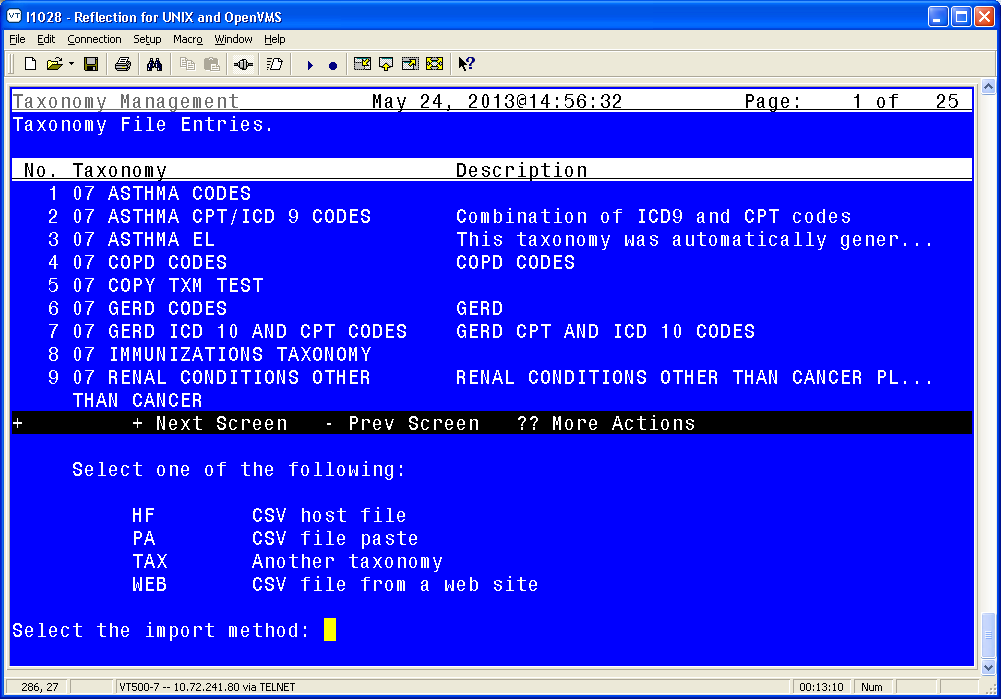   Figure 17: Selecting Import Method example   Import: CSV Host FileIf the CSV file has been saved as a host file, choose the HF option. You will then be prompted for a path. This is the directory/folder that contains the CSV file and it must be accessible from your VistA session. A list of all files with a ‘.CSV’ extension in that directory will be displayed; enter the file name at the prompt, (you do not need to include the .csv extension).NOTE: Special privileges are required to access host file directories, so you may not be able to use this option.Example: Importing codes from a CSV host file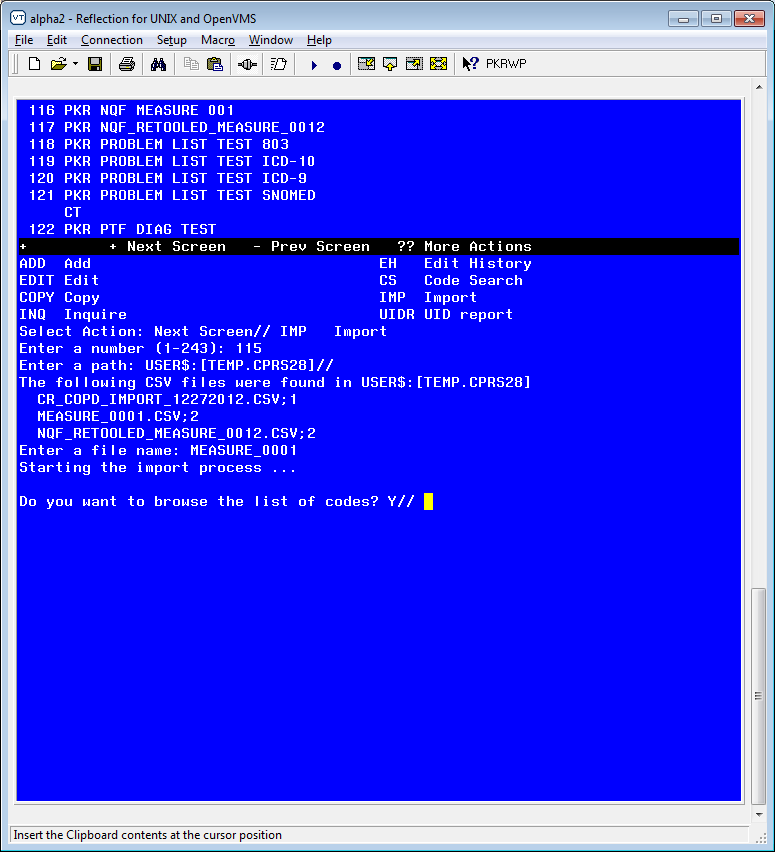  Figure 17: Example for Importing codes from a CSV host fileAt this point you will have the option of browsing the list of codes.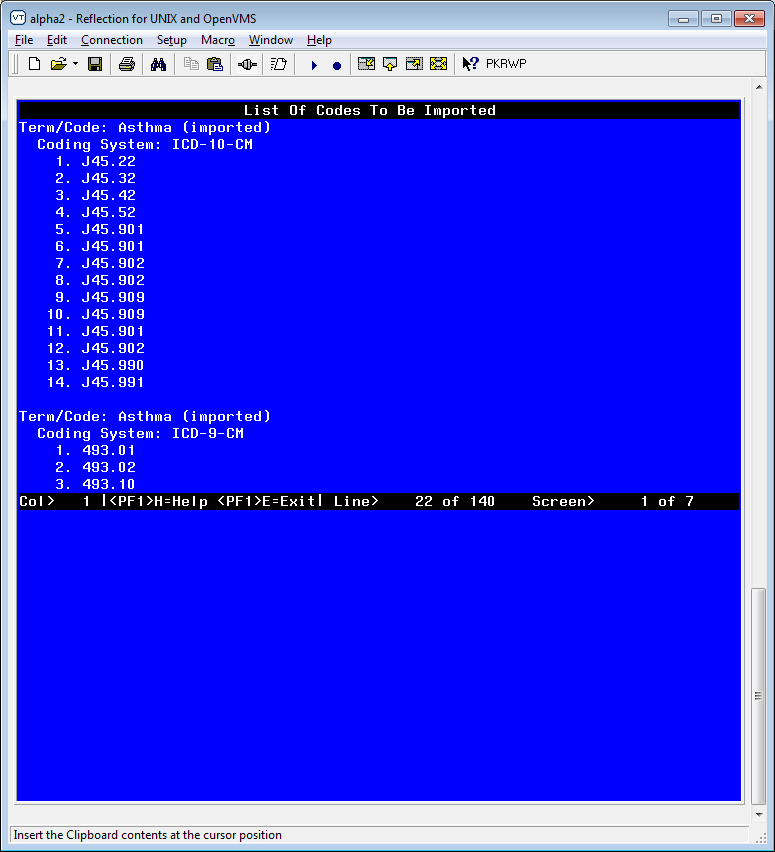 Figure 17a: Example for Importing codes from a CSV host file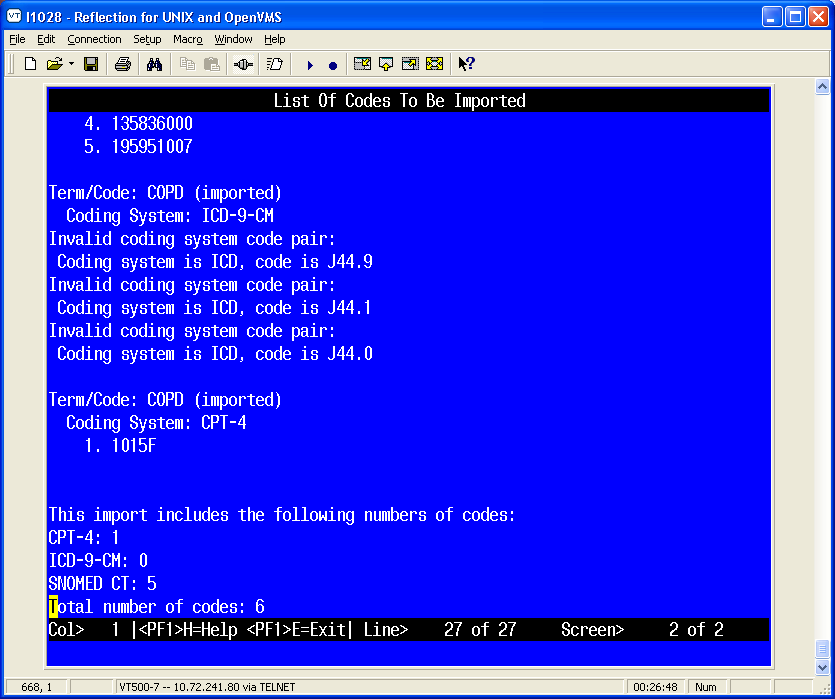 Figure 17b: Example: Browsing list of codes screen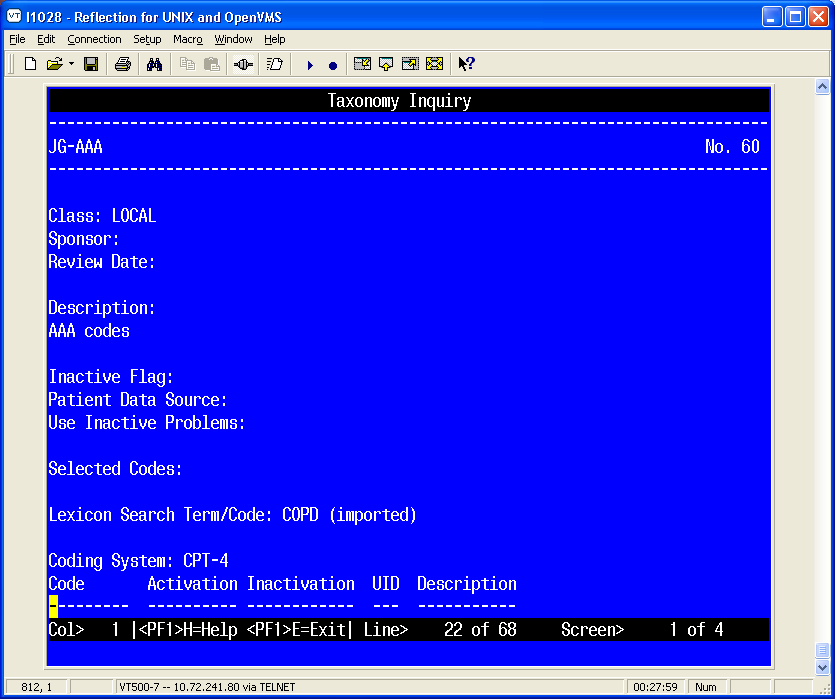 Figure 17c: Taxonomy Inquire exampleIf you are satisfied, then when the Browser is exited, respond yes to this prompt:Do you want to save the imported codes? Y//If there are problems with any of the codes, error messages will be displayed.When the codes are imported into the taxonomy, each Term/Code will have “(imported)” appended to it so that you will know the codes were imported.Import: CSV PasteAnother way to import a CSV file is the PA option. When you use this option, you open the CSV file on your workstation and copy it. Create an Excel Spreadsheet. The first column of the new spreadsheet is equivalent to the Term/Code, the second column is the three-character coding system abbreviation for one of the supported coding systems, and the rest of the columns are the codes to be imported for the Term/Code, coding system pair. The spreadsheet can have multiple rows, a row for each Term/Code, coding system, set of codes to be imported. The final step is to create a CSV file (comma-delimited text file), using the Save As action. Figure 18: Excel Spreadsheet with codesSave the imported files as a CSV.Open the CSV file, as a text file, using a text editor such as Notepad or Microsoft Word. (Select All Files in the Files of type box.) 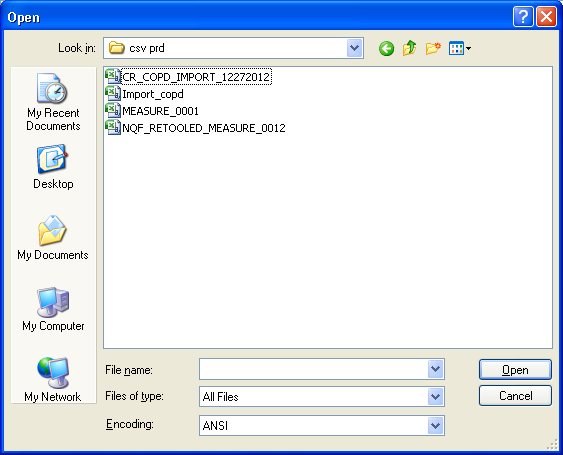 Figure 19: Opening spreadsheet as a text fileOpen the desired csv file, and copy the contents so they are ready for pasting.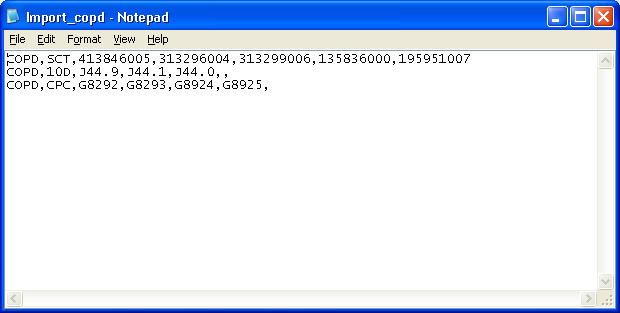 In Taxonomy Management, select the action IMP and press enter. At the prompt, enter the number of the Taxonomy that the import file will be imported to. 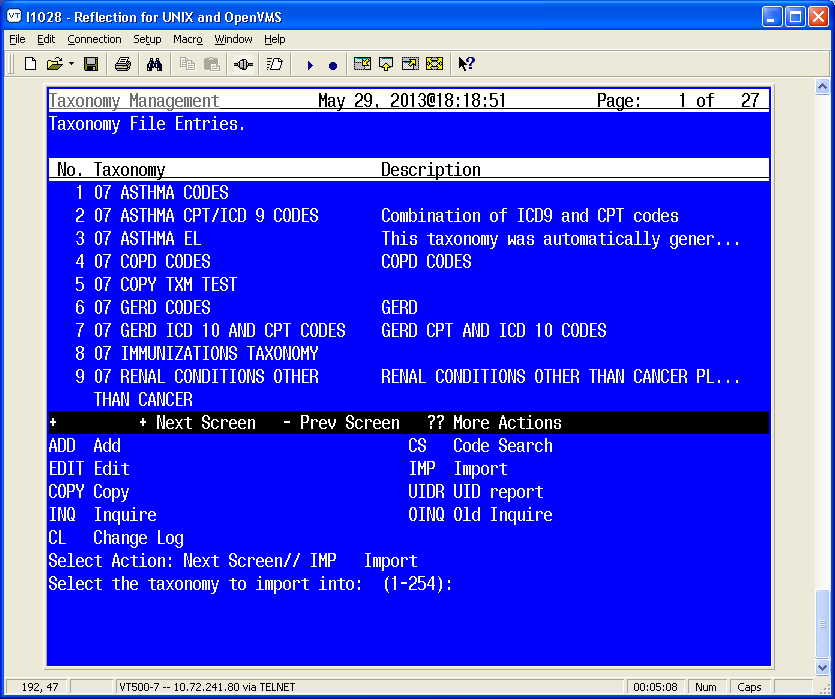 Figure 20: Entering the number of the Taxonomy that the import file will be imported toSelect PA for the import method.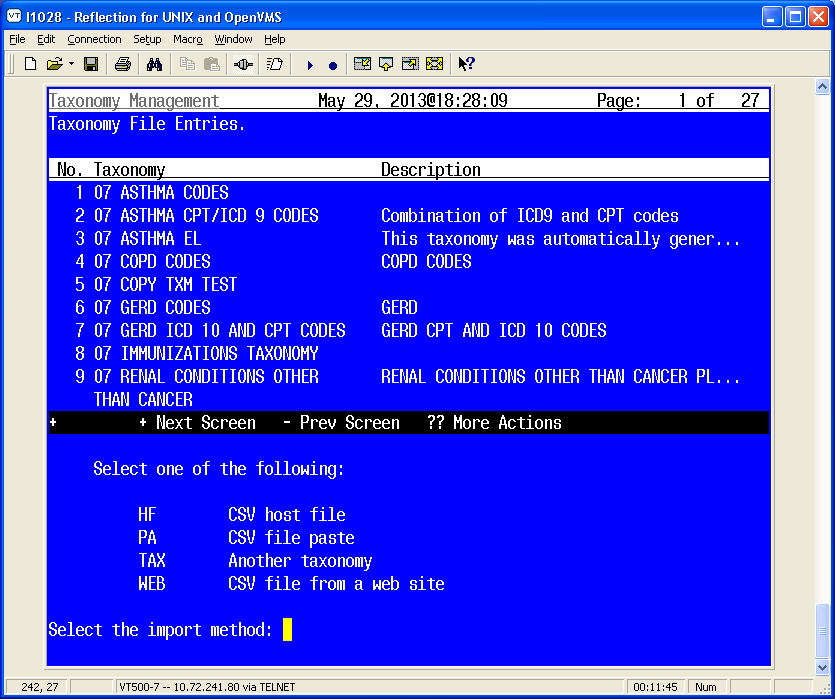 Figure 21: Select PA as the import methodAt the 'Paste the CSV file now prompt, click on Paste from the file menu (or select the Paste icon) and press <enter> to finish. 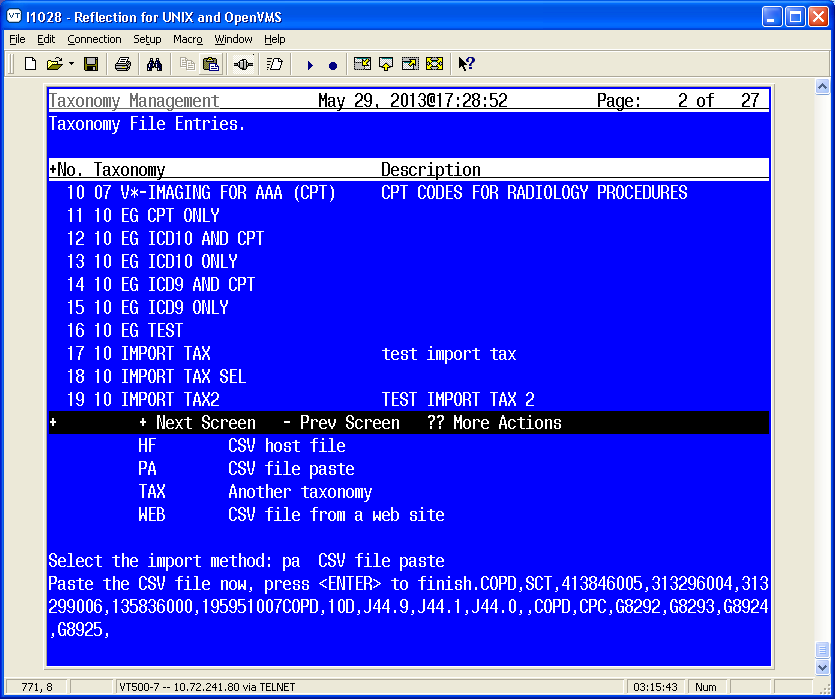 Figure 22: Pasting the CSV fileNext you will be given the opportunity to browse the list of codes that will be imported. If you are satisfied with the list, respond ‘Y’ to the following prompt to import the codes: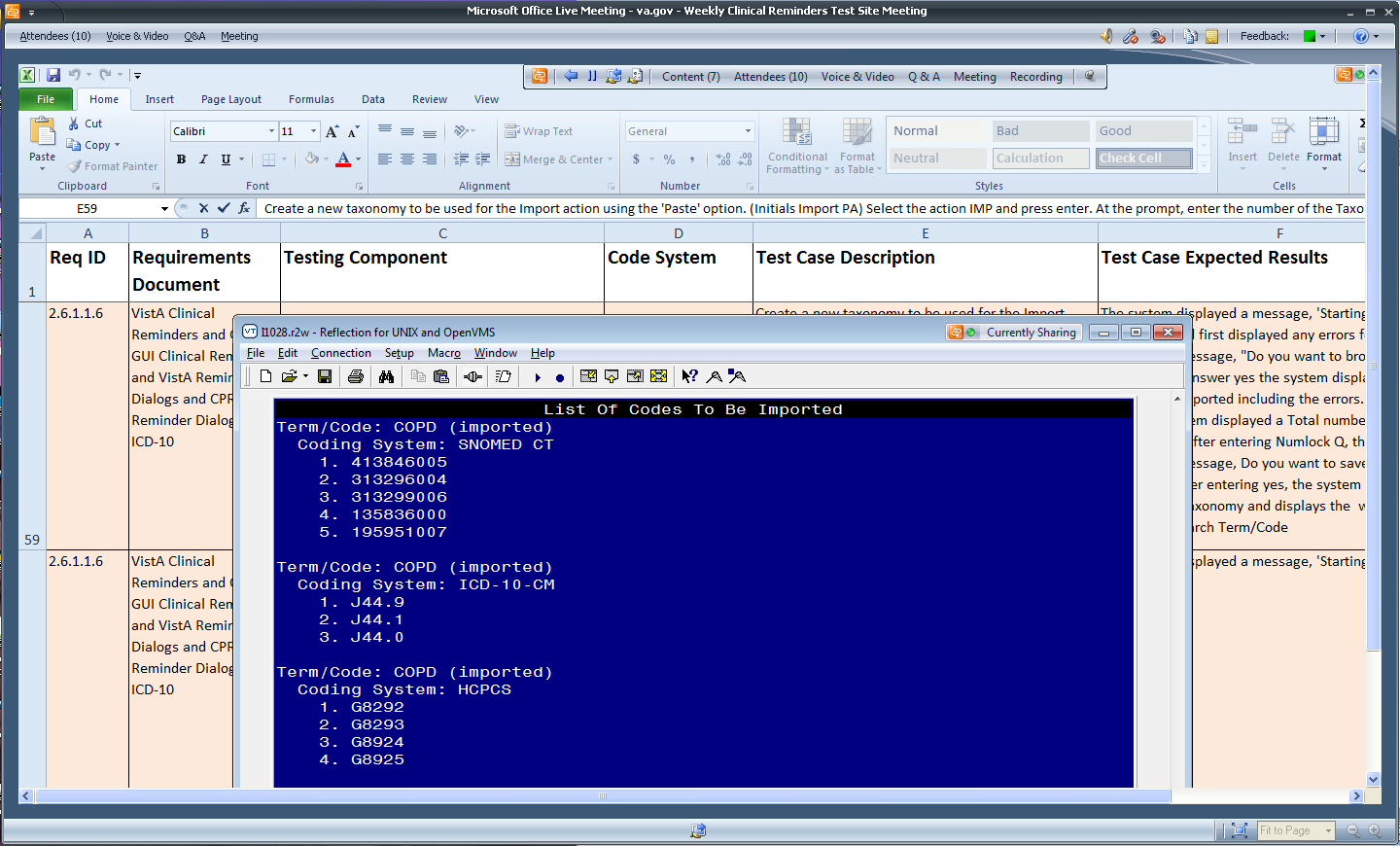 Figure 23: Browsing the list of codes that were pastedAfter browsing, you’ll be asked if you want to save the codes.Do you want to save the imported codes? Y//You can also do an inquiry on the taxonomy you imported the codes into, to verify that these have been entered.+         + Next Screen   - Prev Screen   ?? More Actions                       ADD  Add                                CS   Code SearchEDIT Edit                               IMP  ImportCOPY Copy                               UIDR UID reportINQ  Inquire                            OINQ Old InquireCL   Change LogSelect Action: Next Screen// inq   Inquire  Display inquiry for which taxonomy?:  (1-254): 105. 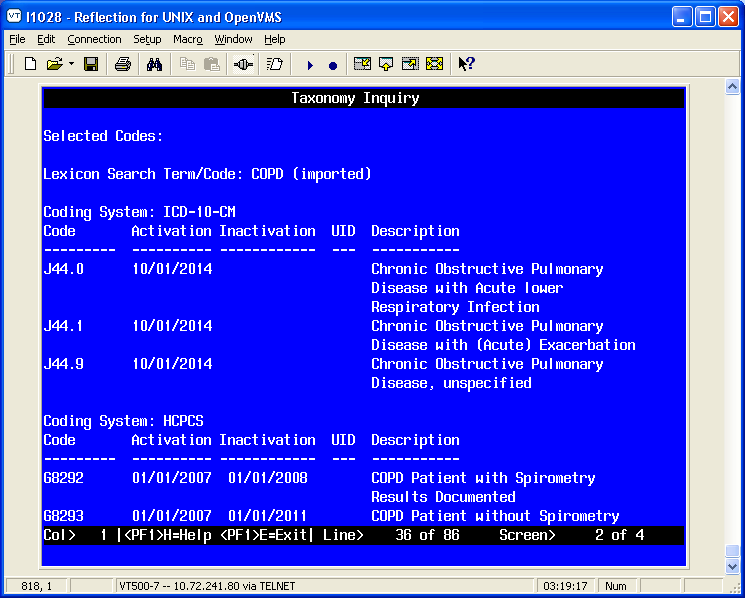 Figure 24: Taxonomy Inquiry of codes that were pastedImport – TAXIf you choose the TAX option then you will be presented with a list of all the taxonomies on the system and you can create a list of taxonomies to import codes from.Select Import and then select TAX.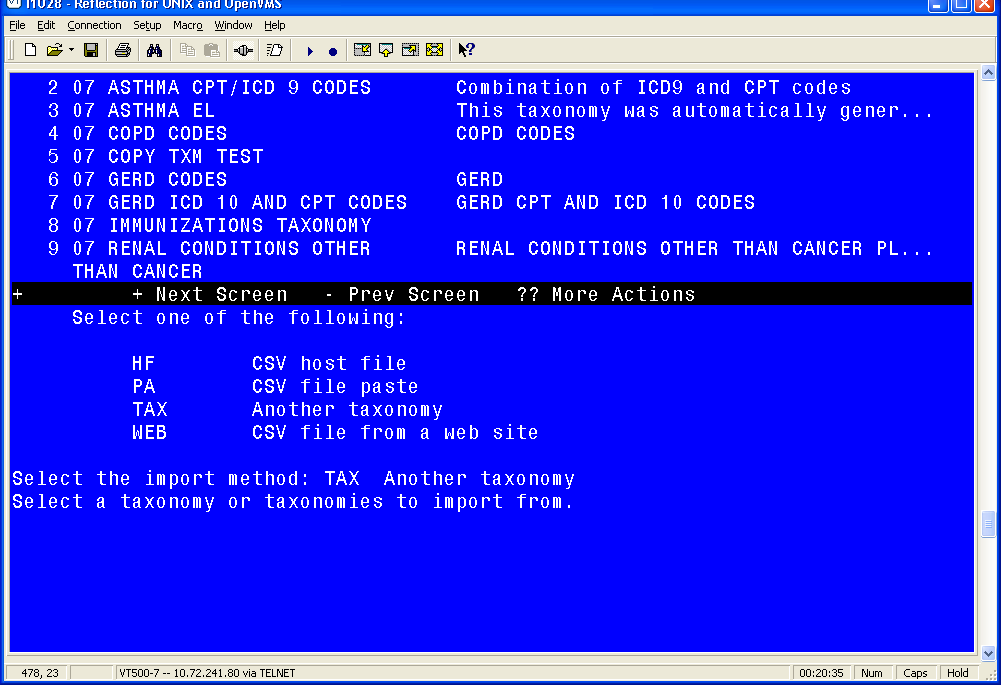 Figure 25: Using the TAX option to import a taxonomy from another taxonomySelect the Taxonomy you wish to copy.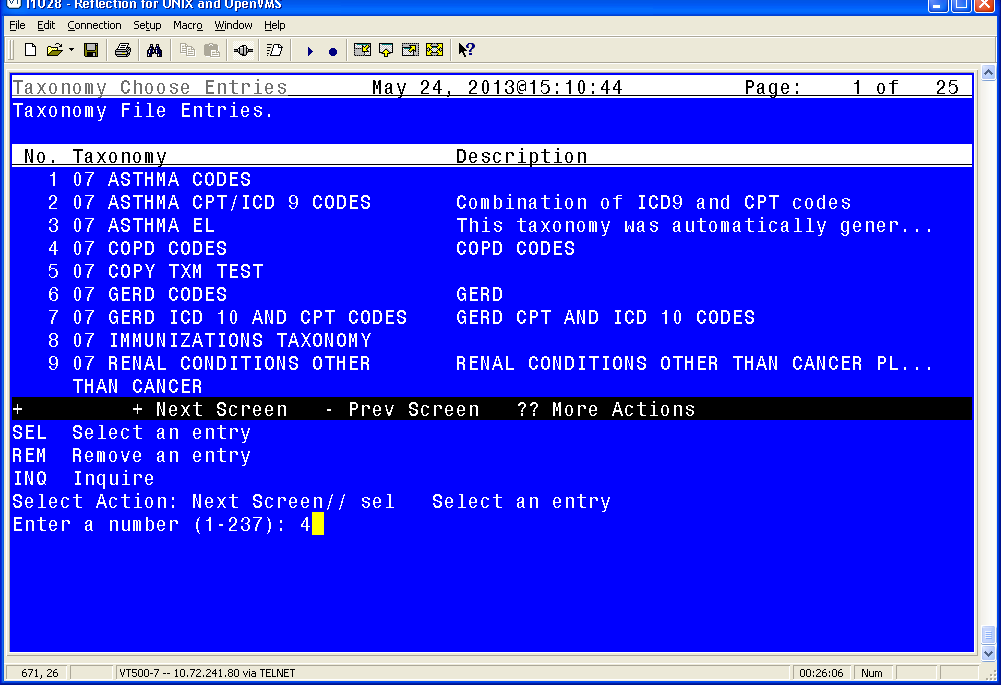 Figure 26: Selecting another taxonomy to import fromThe SEL action adds a taxonomy to the list and the REM action removes it from the list. Once the list is built use the DONE action. You will then see the following prompt for each selected taxonomy:Ready to import codes from taxonomy (taxonomy name here)     Select one of the following:          ALL       All codes          SEL       Selected codesEnter response: ALL// ALL will import all the codes and SEL will walk you through each Term/Coding System combination in the taxonomy and allow you to choose whether or not to import it.At this point you will have the option of browsing the list of codes.Figure 27: Browsing list of codes screenIf you are satisfied, then when the Browser is exited, respond yes to the prompt “Do you want to save the imported codes?”If there are problems with any of the codes, error messages will be displayed.When the codes are imported into the taxonomy, each Term/Code will have “(imported)” appended to it so that you will know the codes were imported.WEB: Importing a CSV file from a web siteSome sites may find it useful to store their CSV files on a web location. If so, you can use the Import/Web action to import the file.Select Import and then WEB.Enter the url.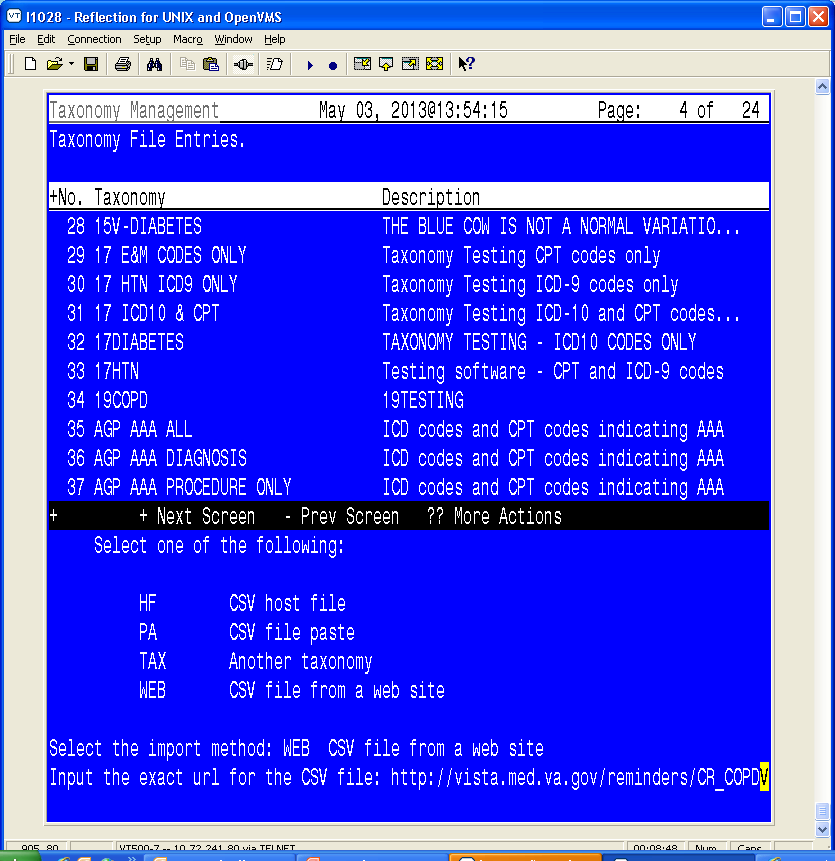 Figure 28: Importing a taxonomy from a web siteHint - If you have the url copied to the clipboard you can paste it at the Input prompt.The codes are imported. Messages about Invalid coding system pair indicate…..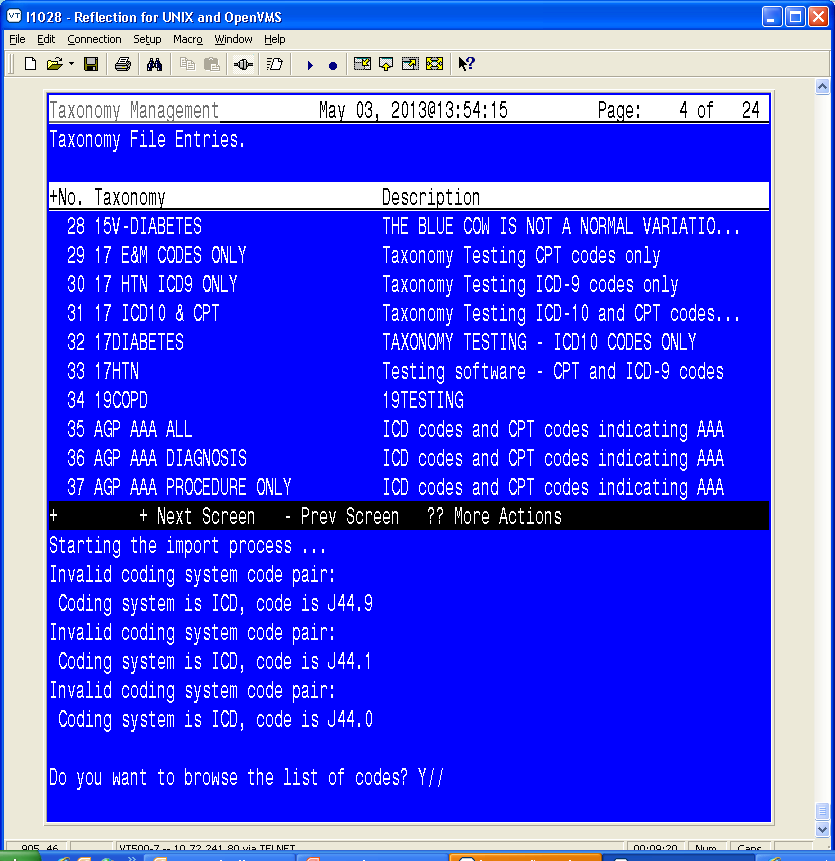 Figure 29: Starting the import processIf you choose to browse the list of codes, you’ll see the codes that are imported for different coding systems: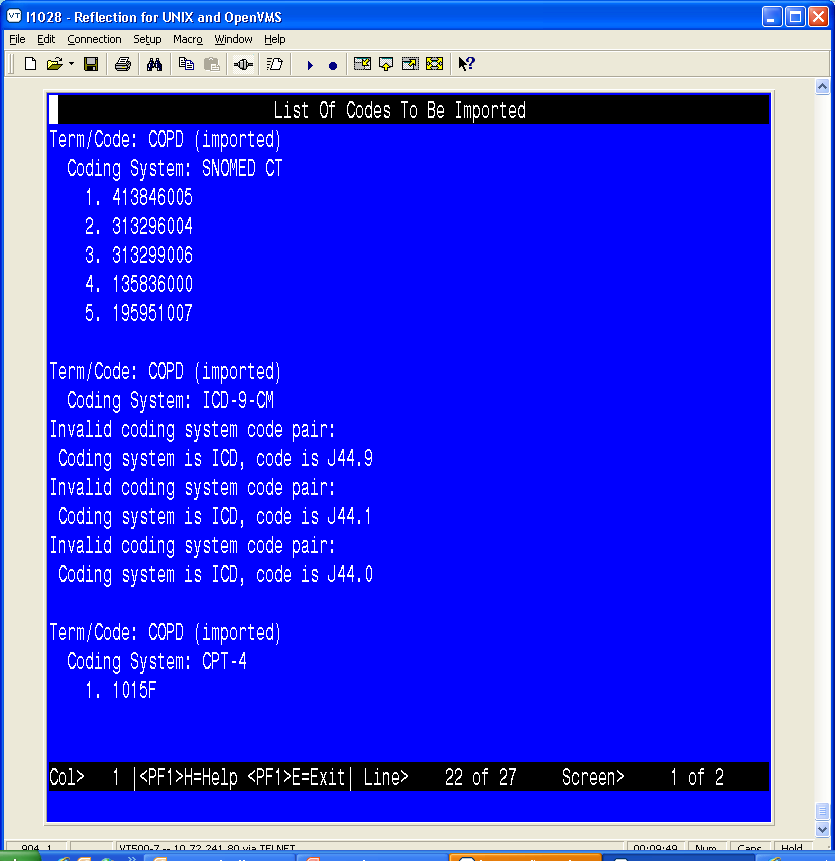 Figure 30: Browsing the list of codes imported from a websiteUse in Dialog Report The Use in Dialog Report searches all taxonomies for inactive codes that are marked as Use in Dialog. If any of these are found, the Browser will display the taxonomies and information about the inactive code(s) they contain.Select UID for Use in Dialog Report from the Lexicon Selection screen: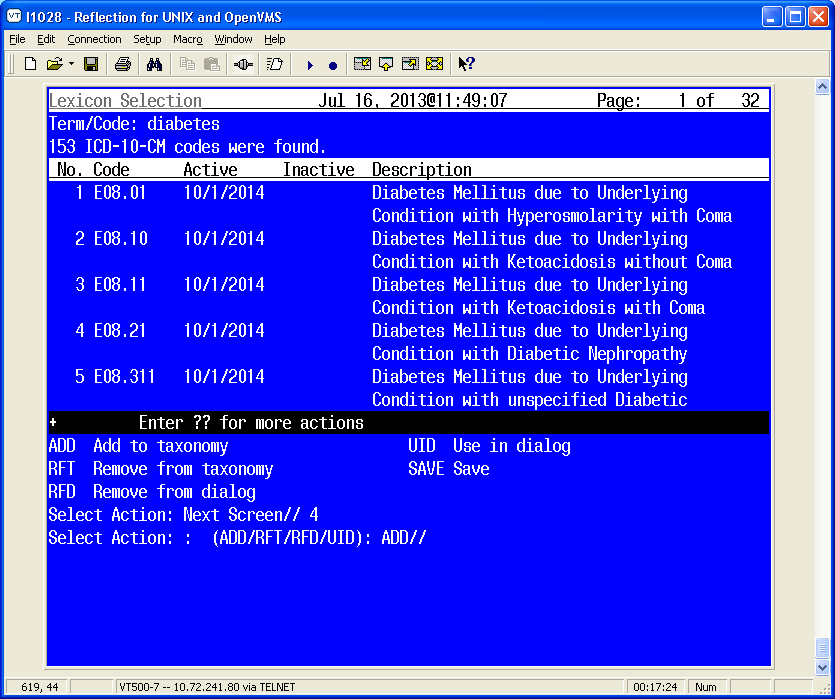 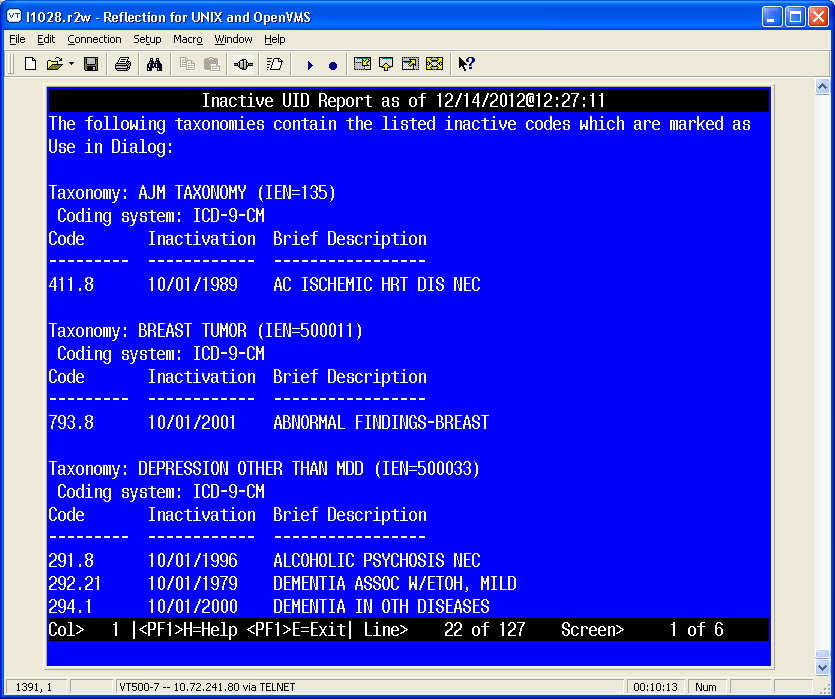 Figure 31: Browsing Use in Dialog ReportUsing Reminder Dialogs Taxonomy FeaturesBackground – Before and After Before PXRM*2*26, users created Reminder Dialogs by adding individual ICD-9-CM and/or CPT-4 codes. When using codes as Finding Items or Additional Finding Items in CPRS, the end user didn’t select codes; codes were automatically filed to VistA when the element/group was selected in the Reminder Dialog. If the Reminder Dialog was set up to use a Taxonomy, it could only be used as a Finding Item; it created a pick list of codes for the user to pick from in CPRS. The display in CPRS was controlled by the set-up in the Reminder Finding Parameter File (#801.45) and the Reminder Taxonomy File (#811.2). These controls determined if the Taxonomy should assign codes to the current encounter or an historical encounter and what prompts should be assigned to the Reminder Dialog in CPRS. After PXRM*2*26, users will no longer be able to add ICD-9-CM and/or CPT-4 codes to a Reminder Dialog. Users will need to create a Taxonomy, assign codes, and then add the Taxonomy to the Reminder Dialog. To maintain similar end user functionality in CPRS, a new prompt called Taxonomy Pick List Display has been added to the dialog editor. This controls how Taxonomies should display in CPRS.  Dialog Taxonomy EditorA simple taxonomy editor is available. It is accessed from dialog management (either the element or group view). Codes added in this editor are automatically marked as Use In Dialog. If a code is deleted in this editor, the Use In Dialog designation is removed from the code.Dialog List                   Aug 08, 2013@12:07:04          Page:    1 of   15 REMINDER VIEW (ALL REMINDERS BY NAME) Item Reminder Name                      Linked Dialog Name & Dialog Status        1  14HTN (TESTING)                                                              2  15 REMINDER DIALOG TESTS           15 TESTING DIALOG                         3  15V-DIABETES TX TEST                                                         4  AJM TAXONOMY                       AJM TAXONOMY                              5  ARD 00 ANTICOAGULATION AFIB                                               +         Enter ?? for more actions                                         >>>AR   All reminders        LR   Linked Reminders     QU   QuitCV   Change View          RN   Name/Print NameSelect Item: Next Screen// cv   Change View       Select one of the following:          D         Reminder Dialogs          E         Dialog Elements          F         Forced Values          G         Dialog Groups          P         Additional Prompts          R         Reminders          RG        Result Group (Mental Health)          RE        Result Element (Mental Health)TYPE OF VIEW: R// e  Dialog Elements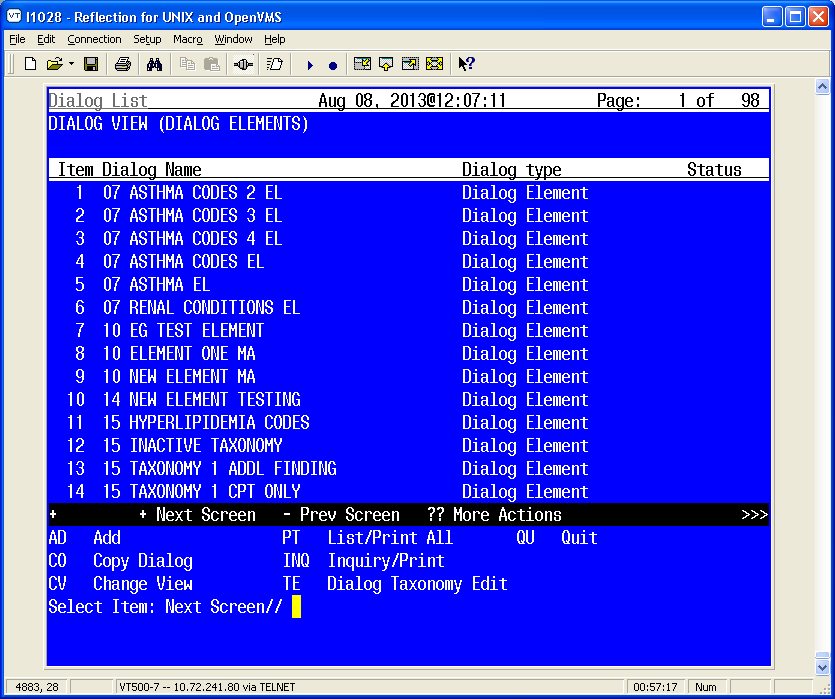 Select Item: Next Screen// te   Dialog Taxonomy Edit  Select REMINDER TAXONOMY NAME: 1     1   10 EG CPT ONLY       LOCAL     2   10 EG ICD10 AND CPT       LOCAL     3   10 EG ICD10 ONLY       LOCAL     4   10 EG ICD9 AND CPT       LOCAL     5   10 EG ICD9 ONLY       LOCALPress <RETURN> to see more, '^' to exit this list, ORCHOOSE 1-5: 2  10 EG ICD10 AND CPT     LOCAL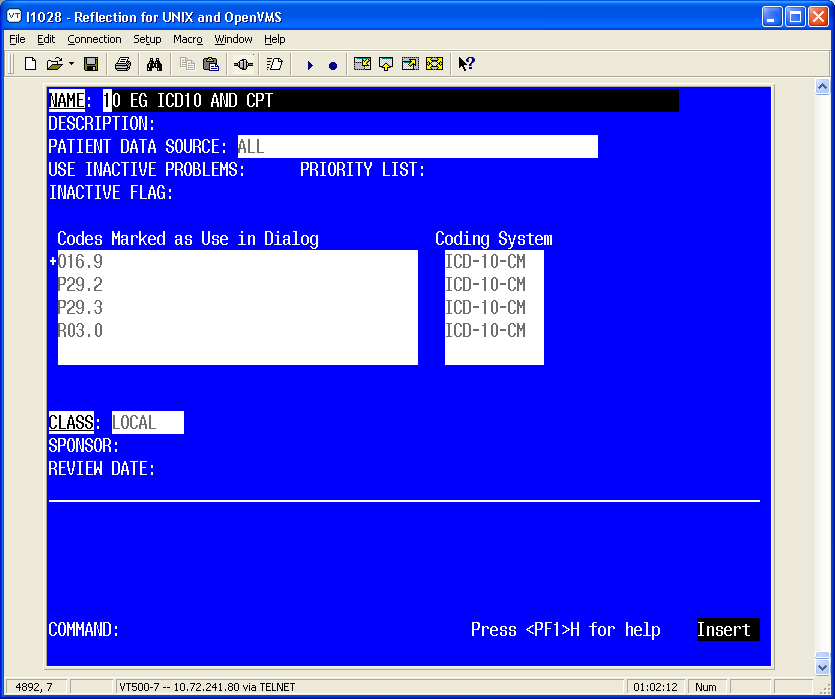 New FieldsTaxonomy Pick List Display - This field controls if and what pick lists should appear in CPRS. The possible values for the option are based on the setup of the Taxonomy in the Finding Item Field. If a pick list is set to not display, then the active codes marked to be used in a dialog will automatically be filed to PCE for the encounter date for that element when the finish button is clicked. Taxonomies that contain more than one ICD and/or CPT codesThese pick lists are only relevant for the Finding Type field (not Additional Findings field)Four choices for display of ‘pick list’ALL – Displays 2 pick lists for choosing codesOne for ICD and one for CPTDX ONLY – Displays ‘pick list’ for ICD only.  All CPT codes in taxonomy are entered into PCECPT ONLY – Displays ‘pick list’ for CPT only.  All ICD codes in taxonomy are entered into PCENONE – No ‘pick list’ for either ICD or CPT.  All codes in taxonomy are entered into PCENormally the Default is ALL – this may change……Have to have a choice selectedDiagnosis Header = This field displays text that will be used for the Taxonomy Checkbox. The prompt is only available if the Taxonomy Selection Value is set to All. The default value is from the Reminder Finding Type Parameter. Procedure Header = This field displays text that will be used for the Taxonomy Checkbox. The prompt is only available if the Taxonomy Selection Value is set to All.. The default value is from the Reminder Finding Type Parameter. Also, after PXRM*2.0*26, users will no longer be able to set one Taxonomy Element to prompt for both Current  and Historical Encounter Data. Users will need to create an element for each encounter type, Current and Historical.  If the element Resolution Type is set to Done Elsewhere, then the editor will prompt the user to accept the default prompts for the taxonomy which includes prompts for historical data.  prompt for historical data. Any other resolution type or no resolution type will prompt data for the current encounter date.For the ICD-10 implementation, Reminder Dialogs will display ICD-9-CM or ICD-10-CM in a pick list based on the code set versioning rules. Reminder Dialogs determine what codes to display using the following rules: Current encounters= active codes for that encounter date; Addendums will use the parent note Encounter date.  Historical encounters= active codes for system dateExamplesA demo Taxonomy that is a copy of VA-ADB AORTIC; this demo has additional codes set to be used in a dialog.-----------------------------------------------------------------------------AAA TAX DEMO                                                         No. 115-----------------------------------------------------------------------------Class: LOCALSponsor: Review Date: Description:ICD codes and CPT codes indicating AAAInactive Flag: Patient Data Source: Use Inactive Problems: Selected Codes:Lexicon Search Term/Code: Abdominal aortic aneurysm                            Coding System: ICD-10-CMCode       Activation Inactivation  UID  Description---------  ---------- ------------  ---  -----------I71.3      01/01/2012                X   Abdominal Aortic Aneurysm, RupturedI71.4      01/01/2012                X   Abdominal Aortic Aneurysm, without                                          Rupture                            Lexicon Search Term/Code: Copy from CPT range 34800 to 34805                    Coding System: CPT-4Code       Activation Inactivation  UID  Description---------  ---------- ------------  ---  -----------34800      01/01/2001                X   Endovascular Repair of Infrarenal                                           Abdominal Aortic Aneurysm or                                                Dissection; using Aorto-Aortic                                              Tube Prosthesis                    34802      01/01/2001                X   Endovascular Repair of Infrarenal                                           Abdominal Aortic Aneurysm or                                                Dissection; using Modular                                                   Bifurcated Prosthesis (one Docking                                          Limb)                              34803      01/01/2005                X   Endovascular Repair of Infrarenal                                           Abdominal Aortic Aneurysm or                                                Dissection; using Modular                                                   Bifurcated Prosthesis (two Docking                                          Limbs)                             34804      01/01/2001                X   Endovascular Repair of Infrarenal                                           Abdominal Aortic Aneurysm or                                                Dissection; using Unibody                                                   Bifurcated Prosthesis              34805      01/01/2004                X   Endovascular Repair of Infrarenal                                           Abdominal Aortic Aneurysm or                                                Dissection; using Aorto-Uniiliac                                            or Aorto-Unifemoral Prosthesis     Lexicon Search Term/Code: Copy from CPT range 34825 to 34832                   Coding System: CPT-4Code       Activation Inactivation  UID  Description---------  ---------- ------------  ---  -----------34825      01/01/1989  01/01/1990        Placement of Proximal or Distal                                             Extension Prosthesis for                                                    Endovascular Repair of Infrarenal                                           Abdominal Aortic Aneurysm; Initial                                          Vessel                                        01/01/2001                    Placement of Proximal or Distal                                             Extension Prosthesis for                                                    Endovascular Repair of Infrarenal                                           Abdominal Aortic or Iliac                                                   Aneurysm, False Aneurysm, or                                                Dissection; Initial Vessel         34826      01/01/1989  01/01/1990        Placement of Proximal or Distal                                             Extension Prosthesis for                                                    Endovascular Repair of Infrarenal                                           Abdominal Aortic Aneurysm; each                                             additional Vessel                             01/01/2001                    Placement of Proximal or Distal                                             Extension Prosthesis for                                                    Endovascular Repair of Infrarenal                                           Abdominal Aortic or Iliac                                                   Aneurysm, False Aneurysm, or                                                Dissection; each additional Vessel                                          (List Separately in addition to                                             Code for Primary Procedure)        34830      01/01/2001                    Open Repair of Infrarenal Aortic                                            Aneurysm or Dissection, plus                                                Repair of Associated Arterial                                               Trauma, Following Unsuccessful                                              Endovascular Repair; Tube                                                   Prosthesis                         34831      01/01/2001                    Open Repair of Infrarenal Aortic                                            Aneurysm or Dissection, plus                                                Repair of Associated Arterial                                               Trauma, Following Unsuccessful                                              Endovascular Repair;                                                        Aorto-Bi-Iliac Prosthesis          34832      01/01/2001                    Open Repair of Infrarenal Aortic                                            Aneurysm or Dissection, plus                                                Repair of Associated Arterial                                               Trauma, Following Unsuccessful                                              Endovascular Repair;                                                        Aorto-Bifemoral Prosthesis         Lexicon Search Term/Code: Copy from CPT range 35081 to 35103                    Coding System: CPT-4Code       Activation Inactivation  UID  Description---------  ---------- ------------  ---  -----------35081      06/01/1994                    Direct Repair of Aneurysm,                                                  Pseudoaneurysm, or Excision                                                 (Partial or Total) and Graft                                                Insertion, with or without Patch                                            Graft; for Aneurysm and Associated                                          Occlusive Disease, Abdominal Aorta  35082      06/01/1994                    Direct Repair for Ruptured                                                  Aneurysm involving the Abdominal                                            Aorta                              35091      06/01/1994                    Direct Repair of Aneurysm,                                                  Pseudoaneurysm, or Excision                                                 (Partial or Total) and Graft                                                Insertion, with/without Patch                                               Graft; for Aneurysm and Associated                                          Occlusive Disease, Abdominal Aorta                                          involving Visceral Vessels                                                  (Mesenteric, Celiac, Renal)        35092      06/01/1994                    Direct Repair for Ruptured                                                  Aneurysm involving the Mesenteric,                                          Celiac or Renal Arterial Branch of                                          the Abdominal Aorta                35102      06/01/1994                    Direct Repair of Aneurysm,                                                  Pseudoaneurysm, or Excision                                                 (Partial or Total) and Graft                                                Insertion, with/without Patch                                               Graft; for Aneurysm and Associated                                          Occlusive Disease, Abdominal Aorta                                          involving Iliac Vessels (Common,                                            Hypogastric, External)             35103      06/01/1994                    Direct Repair for Ruptured                                                  Aneurysm involving the Iliac                                                Vessels (Common, Hypogastric,                                               External) of the Abdominal Aorta   Lexicon Search Term/Code: Copy from CPT range 75952 to 75953                    Coding System: CPT-4Code       Activation Inactivation  UID  Description---------  ---------- ------------  ---  -----------75952      01/01/2001                    Endovascular Repair of Infrarenal                                           Abdominal Aortic Aneurysm or                                                Dissection, Radiological                                                    Supervision and Interpretation     75953      01/01/1989  01/01/1990        Placement of Proximal or Distal                                             Extension Prosthesis for                                                    Endovascular Repair of Infrarenal                                           Abdominal Aortic Aneurysm,                                                  Radiological Supervision and                                                Interpretation                                01/01/2001                    Placement of Proximal or Distal                                             Extension Prosthesis for                                                    Endovascular Repair of Infrarenal                                           Aortic or Iliac Artery Aneurysm,                                            Pseudoaneurysm, or Dissection,                                              Radiological Supervision and                                                Interpretation                     Lexicon Search Term/Code: Copy from ICD range 441.3 to 441.4                    Coding System: ICD-9-CMCode       Activation Inactivation  UID  Description---------  ---------- ------------  ---  -----------441.3      10/01/1978  01/01/2012    X   Abdominal aneurysm, ruptured       441.4      10/01/1978  01/01/2012    X   Abdominal aneurysm without mention                                          of rupture                         This taxonomy includes the following numbers of codes:ICD-10-CM: 2CPT-4: 18ICD-9-CM: 2Total number of codes: 22Below are screen shots of how CPRS will display the taxonomy using different values.Example 1Setting a Taxonomy as a finding item to display pick lists for both I10 and CPT codes, for current encounters only.NAME: AAA DEMO ELEMENT// DISABLE: CLASS: L  LOCALSPONSOR: REVIEW DATE: RESOLUTION TYPE: ORDERABLE ITEM: FINDING ITEM: TX.AAA TAX DEMO     LOCAL         ...OK? Yes//   (Yes)Additional findings: noneSelect ADDITIONAL FINDING:      Select one of the following:          A         All          D         ICD Diagnoses Only          P         CPT Procedures Only          N         NoneTaxonomy Pick List: A// llDiagnosis Header: Diagnosis recorded at encounter.  Replace Procedure Header: done.// Default prompts for the taxonomy:Prompt: PXRM COMMENTPrompt: PXRM PRIMARY DIAGNOSISPrompt: PXRM QUANTITYPrompt: PXRM ADD TO PROBLEM LIST     Select one of the following:          Y         Yes          N         NoAdd Prompts to the dialog: Yes// DIALOG/PROGRESS NOTE TEXT:  No existing text  Edit? NO// YES==[ WRAP ]==[ INSERT ]======< DIALOG/PROGRESS NOTE TEXT >====[ <PF1>H=Help ]This taxonomy contains both diagnosis and procedure codes. The dialog is set to display a pick list for both sets of codes. This dialog is set to file the codes to the current encounter.<=======T=======T=======T=======T=======T=======T=======T=======T=======T>===ALTERNATE PROGRESS NOTE TEXT:  No existing text  Edit? NO// EXCLUDE FROM PROGRESS NOTE: SUPPRESS CHECKBOX: Select SEQUENCE: 4//   SEQUENCE: 4//   ADDITIONAL PROMPT/FORCED VALUE: PXRM ADD TO PROBLEM LIST         //   OVERRIDE PROMPT CAPTION:   START NEW LINE:   EXCLUDE FROM PN TEXT:   REQUIRED: Select SEQUENCE: REMINDER TERM: Input your edit comments.Edit? NO// Select DIALOG to add:  Select the correct AAA codes.With these settings, the user is able to pick from a pick list of diagnoses and procedure codes to add to the current encounter.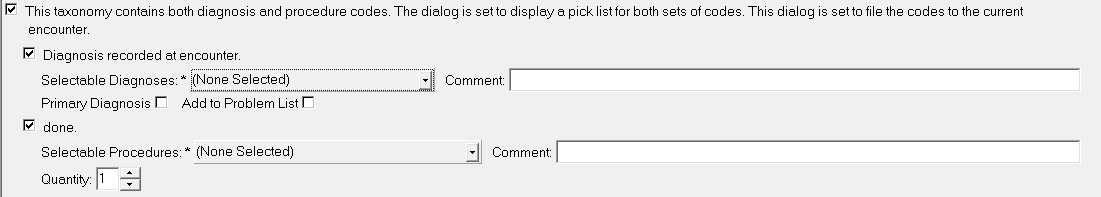 Example 2 Setting a Taxonomy as a finding item to display pick lists for both I10 and CPT codes for historical encounters only.NAME: AAA DEMO ELEMENT// DISABLE: CLASS: ??     Enter the class.     Choose from:        N        NATIONAL       V        VISN       L        LOCALCLASS: L  LOCALSPONSOR: REVIEW DATE: RESOLUTION TYPE:    DONE ELSEWHERE (HISTORICAL)         ...OK? Yes//   (Yes)ORDERABLE ITEM: FINDING ITEM: AAA DEMOAdditional findings: noneSelect ADDITIONAL FINDING:      Select one of the following:          A         All          D         ICD Diagnoses Only          P         CPT Procedures Only          N         NoneTaxonomy Pick List: A// llDiagnosis Header: History of Diagnosis.  Replace Procedure Header: previously done.// Default prompts for the taxonomy:Prompt: PXRM COMMENTPrompt: PXRM VISIT DATE   Required: YesPrompt: PXRM OUTSIDE LOCATIONPrompt: PXRM PRIMARY DIAGNOSISPrompt: PXRM QUANTITYPrompt: PXRM ADD TO PROBLEM LIST     Select one of the following:          Y         Yes          N         NoAdd Prompts to the dialog: Yes// DIALOG/PROGRESS NOTE TEXT:  No existing textALTERNATE PROGRESS NOTE TEXT:  No existing text  Edit? NO// EXCLUDE FROM PROGRESS NOTE: SUPPRESS CHECKBOX: Select SEQUENCE: 6//   SEQUENCE: 6//   ADDITIONAL PROMPT/FORCED VALUE: PXRM ADD TO PROBLEM LIST         //   OVERRIDE PROMPT CAPTION:   START NEW LINE:   EXCLUDE FROM PN TEXT:   REQUIRED: Select SEQUENCE: REMINDER TERM: Input your edit comments.Edit? NO//With these settings, the user is able to assign diagnosis and/or procedure codes to a historical encounter. The historical date will be created based on the Date prompt for both the diagnosis and the procedure checkboxes.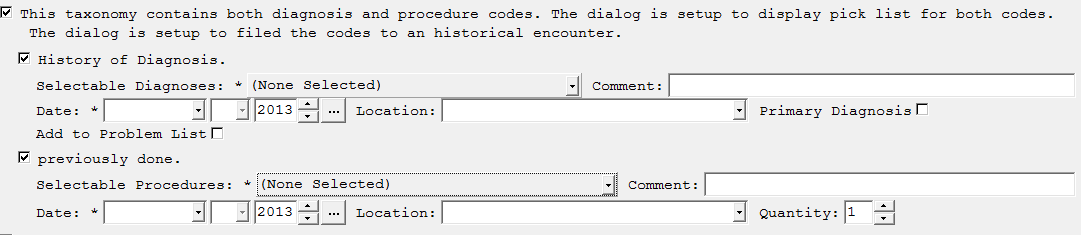 Example 4Setting a Taxonomy as a finding item to display pick lists for only diagnosis codes for the current encounters. NAME: AAA DEMO ELEMENT// DISABLE: CLASS: L  LOCALSPONSOR: REVIEW DATE: RESOLUTION TYPE: ORDERABLE ITEM: FINDING ITEM: TX.AAA TAX DEMO     LOCAL         ...OK? Yes//   (Yes)Additional findings: noneSelect ADDITIONAL FINDING:      Select one of the following:          A         All          D         ICD Diagnoses Only          P         CPT Procedures Only          N         NoneTaxonomy Pick List: A// D  ICD Diagnoses OnlyDiagnosis Header: Diagnosis recorded at encounter.  Replace Default prompts for the taxonomy:Prompt: PXRM COMMENTPrompt: PXRM PRIMARY DIAGNOSISPrompt: PXRM QUANTITYPrompt: PXRM ADD TO PROBLEM LIST     Select one of the following:          Y         Yes          N         NoAdd Prompts to the dialog: Yes// DIALOG/PROGRESS NOTE TEXT:  No existing text  Edit? NO// YES==[ WRAP ]==[ INSERT ]======< DIALOG/PROGRESS NOTE TEXT >====[ <PF1>H=Help ]This taxonomy contains both diagnosis and procedure codes. The dialog is set to only display a pick list for diagnosis codes. The dialog is set to file the codes to the current encounter.<=======T=======T=======T=======T=======T=======T=======T=======T=======T>===ALTERNATE PROGRESS NOTE TEXT:  No existing text  Edit? NO// EXCLUDE FROM PROGRESS NOTE: SUPPRESS CHECKBOX: Select SEQUENCE: 4//   SEQUENCE: 4//   ADDITIONAL PROMPT/FORCED VALUE: PXRM ADD TO PROBLEM LIST         //   OVERRIDE PROMPT CAPTION:   START NEW LINE:   EXCLUDE FROM PN TEXT:   REQUIRED: Select SEQUENCE: REMINDER TERM: Input your edit comments.Edit? NO//With these settings, the user will be able to pick diagnosis codes to add to the current encounter. The active procedure codes that were marked to be used in a dialog will automatically be filed to the current encounter. No historical data will be stored for this element. Notice there was not a need to add a Diagnosis Header for this scenario.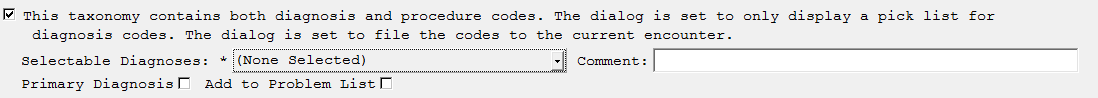 Example 5Setting a Taxonomy as a finding item to display pick lists for CPT codes only for the current encounters.NAME: AAA DEMO ELEMENT// DISABLE: CLASS: L  LOCALSPONSOR: REVIEW DATE: RESOLUTION TYPE: ORDERABLE ITEM: FINDING ITEM: TX.AAA TAX DEMO     LOCAL         ...OK? Yes//   (Yes)Additional findings: noneSelect ADDITIONAL FINDING:      Select one of the following:          A         All          D         ICD Diagnoses Only          P         CPT Procedures Only          N         NoneTaxonomy Pick List: A// P  CPT Procedures OnlyProcedure Header: done.// Default prompts for the taxonomy:Prompt: PXRM COMMENTPrompt: PXRM QUANTITY     Select one of the following:          Y         Yes          N         NoAdd Prompts to the dialog: Yes// DIALOG/PROGRESS NOTE TEXT:  No existing text  Edit? NO// YES==[ WRAP ]==[ INSERT ]======< DIALOG/PROGRESS NOTE TEXT >====[ <PF1>H=Help ]This taxonomy contains both diagnosis and procedure codes. The dialog is set to only display a pick list for procedure codes. The dialog is set to filed the codes to the current encounter.<=======T=======T=======T=======T=======T=======T=======T=======T=======T>===ALTERNATE PROGRESS NOTE TEXT:  No existing text  Edit? NO// EXCLUDE FROM PROGRESS NOTE: SUPPRESS CHECKBOX: Select SEQUENCE: 2//   SEQUENCE: 2//   ADDITIONAL PROMPT/FORCED VALUE: PXRM QUANTITY//   OVERRIDE PROMPT CAPTION:   START NEW LINE:   EXCLUDE FROM PN TEXT:   REQUIRED: Select SEQUENCE: REMINDER TERM: Input your edit comments.Edit? NO//With these settings, the user will be able to pick the Procedure codes to assign to the current encounter. The active diagnosis codes marked to be used in the dialog will automatically be assigned to the encounter. No historical data will be stored for this element. Notice there was not a need to add a Diagnosis Header for this scenario.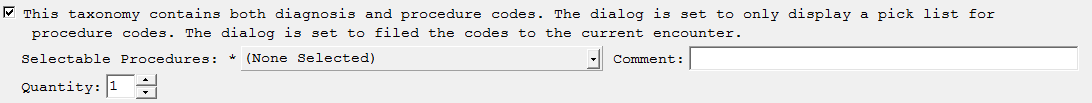 Example 6Setting a Taxonomy as a finding item to display no pick list set to display.NAME: AAA DEMO ELEMENT// DISABLE: CLASS: L  LOCALSPONSOR: REVIEW DATE: RESOLUTION TYPE: ORDERABLE ITEM: FINDING ITEM: TX.AAA TAX DEMO     LOCAL         ...OK? Yes//   (Yes)Additional findings: noneSelect ADDITIONAL FINDING:      Select one of the following:          A         All          D         ICD Diagnoses Only          P         CPT Procedures Only          N         NoneTaxonomy Pick List: A// NoneDIALOG/PROGRESS NOTE TEXT:  No existing text  Edit? NO// YES==[ WRAP ]==[ INSERT ]======< DIALOG/PROGRESS NOTE TEXT >====[ <PF1>H=Help ]=This taxonomy contains both diagnosis and procedure codes. The dialog is set to not display a pick list. This dialog is set to file codes to the current encounter.<=======T=======T=======T=======T=======T=======T=======T=======T=======T>===ALTERNATE PROGRESS NOTE TEXT:  No existing text  Edit? NO// EXCLUDE FROM PROGRESS NOTE: SUPPRESS CHECKBOX: Select SEQUENCE: 1     ADDITIONAL PROMPT/FORCED VALUE: PXRM PRIMARY DIAGNOSIS       prompt     NATIOL         ...OK? Yes//   (Yes)  OVERRIDE PROMPT CAPTION:   START NEW LINE:   EXCLUDE FROM PN TEXT:   REQUIRED: Select SEQUENCE: 5  ADDITIONAL PROMPT/FORCED VALUE: PXRM ADD TO PROBLEM LIST     prompt     NATIONAL  OVERRIDE PROMPT CAPTION:   START NEW LINE:   EXCLUDE FROM PN TEXT:   REQUIRED: Select SEQUENCE: 10  ADDITIONAL PROMPT/FORCED VALUE: PXRM QUANTITY       prompt     NATIONAL         ...OK? Yes//   (Yes)  OVERRIDE PROMPT CAPTION:   START NEW LINE:   EXCLUDE FROM PN TEXT:   REQUIRED: Select SEQUENCE: 15  ADDITIONAL PROMPT/FORCED VALUE: PXRM COMMENT       prompt     NATIONAL  OVERRIDE PROMPT CAPTION:   START NEW LINE:   EXCLUDE FROM PN TEXT:   REQUIRED: Select SEQUENCE: REMINDER TERM: Input your edit comments.Edit? NO//With this setting, all active diagnosis/procedure codes marked to be used in a dialog will automatically be filed to the current encounter.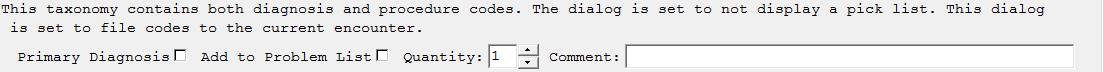 To set any of the above to filed data for an historical encounter date. The Resolution Type field must be set to Done Elsewhere (Historical)NAME: TAX NEW STRUCTURE ALL HISTORICAL  Replace DISABLE: CLASS: L  LOCALSPONSOR: REVIEW DATE: RESOLUTION TYPE:    DONE ELSEWHERE (HISTORICAL)         ...OK? Yes//   (Yes)ORDERABLE ITEM: FINDING ITEM:  AAA TAX DEMO     LOCALAdditional findings: noneSelect ADDITIONAL FINDING:      Select one of the following:          A         All          D         ICD Diagnoses Only          P         CPT Procedures Only          N         NoneTaxonomy Pick List: A// llDiagnosis Header: History of Diagnosis.  Replace Procedure Header: previously done.// Default prompts for the taxonomy:Prompt: PXRM COMMENTPrompt: PXRM VISIT DATE   Required: YesPrompt: PXRM OUTSIDE LOCATIONPrompt: PXRM PRIMARY DIAGNOSISPrompt: PXRM QUANTITYPrompt: PXRM ADD TO PROBLEM LIST     Select one of the following:          Y         Yes          N         NoAdd Prompts to the dialog: Yes// DIALOG/PROGRESS NOTE TEXT:  No existing textALTERNATE PROGRESS NOTE TEXT:  No existing text  Edit? NO// EXCLUDE FROM PROGRESS NOTE: SUPPRESS CHECKBOX: Select SEQUENCE: 6//   SEQUENCE: 6//   ADDITIONAL PROMPT/FORCED VALUE: PXRM ADD TO PROBLEM LIST         //   OVERRIDE PROMPT CAPTION:   START NEW LINE:   EXCLUDE FROM PN TEXT:   REQUIRED: Select SEQUENCE: REMINDER TERM: Input your edit comments.Edit? NO//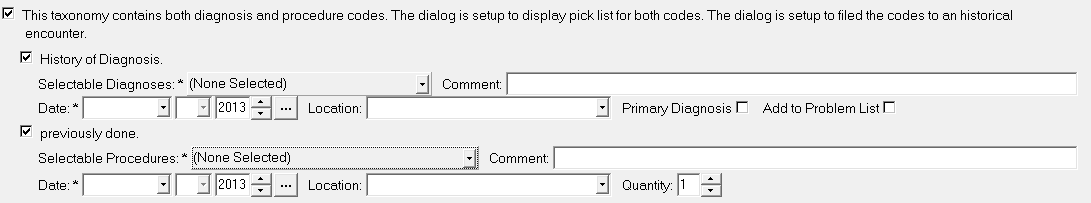 Glossary/AcronymsThe OIT Master Glossary is available at http://vaww.oed.wss.va.gov/process/Library/master_glossary/masterglossary.htmNational Acronym Directory:http://vaww1.va.gov/Acronyms/Appendix A – ScreenMan and Browser OverviewsScreenMan OverviewThe redesigned Reminder Taxonomy Management functionality uses ScreenMan. ScreenMan is VA FileMan's screen-oriented data entry tool. It is an alternative to the Scrolling Mode approach. With ScreenMan, data is entered in forms. Each form field occupies a fixed position on the screen (instead of scrolling off). You can see many data fields at once, and use simple key combinations to edit data and move from field to field on a screen. You can also move from one screen to another like turning through the pages of a book. For a detailed explanation of using ScreenMan, please refer to the VW FileMan Getting Started manual.Figure 36: ScreenMan ScreenScreenMan Descriptions NAME: TAXONOMY1                                 DESCRIPTION:PATIENT DATA SOURCE:	USE INACTIVE PROBLEMS         PRIORITY LIST:Term/Code:                       Selected Codes:CLASS: LOCAL   SPONSOR:REVIEW DATE:_____________________________________________________________________________COMMAND:                                      Press <PF1>H for help    InsertFields are usually composed of a data element and a caption. ScreenMan displays data elements in high intensity (boldface) and other text in regular intensity. Text that identifies a data element is called a caption and is usually followed by a colon (:). A caption and its associated data element are together called a field. Captions of required fields are underlined; to save any changes you make on the form, required fields must contain data.How to Navigate Between Fields and PagesThere are a number of ways you can move the cursor from field to field on a form (i.e., navigate). This is to provide you with as much flexibility as possible so that you can work quickly and efficiently with forms.You can use the keystrokes listed in the following table to move the cursor to various fields located on a ScreenMan form:Saving and ExitingTo SAVE or EXIT the form, you need to reach ScreenMan's command line. It's reachable from any ScreenMan screen. To reach the command line, do any one of the following:Enter a caret ("^") at any field prompt.Press <Enter>, <Tab>, or <PF4> to move from field to field until you reach the command line.Press <ArrowDown> or <ArrowUp> to move the cursor from field to field downwards or upwards, until you reach the command line.Then you can enter SAVE or EXIT at the command line (see below).Word-Processing FieldsTo edit or display a WORD-PROCESSING field, press the Enter/Return key at the WORD-PROCESSING field. This clears the screen and passes control to your Preferred Editor to edit the field. If you do not have a Preferred Editor, the Screen Editor is used. When you exit the editor, you return to the ScreenMan screen.Multiples Linked to "Pop-Up" SubpagesA Multiple field can appear on a page and be linked to a regular or "pop-up" subpage. When you navigate to the Multiple field, select a Subrecord, and press the Enter/Return key, you are taken to the subpage, which contains the fields within the Multiple.In the following illustration, the Multiple is the field with the caption "Select EMPLOYMENT HISTORY:". When you enter "FEB 1,1950" at this field, you are taken into a "pop-up" subpage, where you can edit the fields for that particular Subrecord:Exiting a SubpageWhile in a subpage, your only Command Line options are CLOSE and REFRESH. You cannot EXIT, Quit, or SAVE until you return to the parent page. You can return to the parent page by pressing <PF1>C or issuing the CLOSE command at the Command Line. From there, you can select another Subrecord to edit or navigate to another field.Browser OverviewThe Browser lets you view any text on the screen instead of on paper. Do this by printing your text to the BROWSER device instead of the HOME device or a printer.The Browser makes it very easy to view text on screen. Its main features are:Scroll forwards and backwards through the text. This means you don't lose lines of text "off the top" of the screen, like you do when you print to the HOME device.Use the Search feature to find a text string and immediately jump to occurrences of the search string.Copy selected text from  to the VA FileMan Clipboard; later, if you're editing a mail message or other WORD-PROCESSING-type field with the Screen Editor, you can paste from the clipboard.Shortcuts and Screen setup TipsBoth the Browser and ScreenMan have shortcuts that can save you a lot of time. Each shortcut begins by pressing the Num Lock (NL) key. (NOTE: some laptops don’t have a NumLock key, so you would need to use Map Keyboard on your Reflections Utility menu to map a terminal key to the PC NumLock key.)Some Browser actions:(NL)B – go to bottom(NL)E – exit(NL)F – find(NL)H – help(NL)Q – quit(NL)T – go to topSome ScreenMan shortcuts:(NL)C – close a screen(NL)E – exit and save changes(NL)H – help(NL)Q – exit and do not save changes(NL)Z – zoom editorYour Reflections session setup makes a difference in the appearance of the ScreenMan display. The default for the screen element Normal is a white background and black foreground. Choosing a background color other than white and a foreground color that works well with the background color will provide a more readable ScreenMan display.NOTE: For taxonomy inquiry print to display properly in Reflections, the setup must have Save from Scrolling Regions checked. Sequence is: Setup => Display => Screen => Display Memory Advanced.Example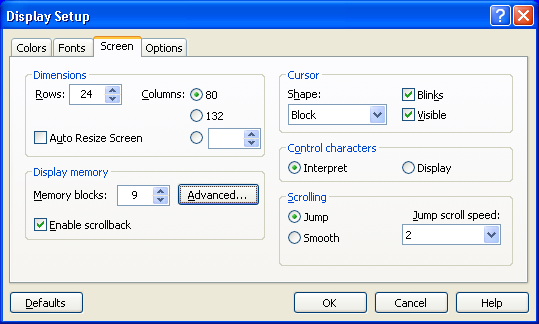 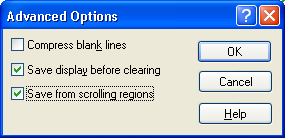 DateDescriptionAuthorMarch 2014Updates per test version 7REDACTEDJanuary 2014Updates per test version 6REDACTEDNov-Dec 2013Updates per Analyst reviewREDACTEDOctober 2013Updates per test version 5REDACTEDJuly 2013Added Dialog changesREDACTEDJune 2013Added Dialog changes for ICD-10REDACTEDFeb 2013Created draft user manualREDACTEDDocumentationDocumentation File nameInstallation GuidePXRM_2_0_26_IG.PDFRelease NotesPXRM_2_0_26_RN.PDFClinical Reminders Manager’s ManualPXRM_2_0_MM.PDFTechnical ManualPXRM_2_0_TM.PDFPXRM_2_0_TM.PDFClinical Reminders Index Technical Guide/Developer’s ManualPXRM_INDEX_TM.PDFSiteURLDescriptionNational Clinical Reminders sitehttp://vista.med.va.gov/remindersContains manuals, PowerPoint presentations, and other information about Clinical Reminders.National Clinical Reminders Committee SharePoint sitehttp://vaww.portal.va.gov/sites/ncrcpublic/default.aspxThis committee directs the development of new and revised national reminders.VistA Document Libraryhttp://www.va.gov/vdl/ Contains manuals for Clinical Reminders and related applications.Health Information Management (HIM) ICD-10 Implementation http://vaww.vhahim.va.gov/Contains general information, training resources, and other tools for VA’s transition to ICD-10.AbbreviationNomenclature10DICD-10-CM10PICD-10-ProcCPTCPT-4CPCHCPCSICDICD-9-CMICPICD-9-ProcSCTSNOMED CTSynonymActionDescriptionADDAddUse this action to create a new taxonomy.EDITEditUse this action to edit an existing taxonomy.COPYCopyThis action allows the user to copy an existing taxonomy into a new one. The new taxonomy must have a unique name.INQInquire     Use this action to obtain a detailed report about a taxonomy. It lists all the codes that have been selected, the code’s status, and shows if the code has been marked as Use In Dialog (UID).CLChange LogUse this action to display a taxonomy’s change log (edit history).EHEdit HistoryUse this action to display a taxonomy’s edit history.CSCode SearchThis action can be used to find all taxonomies that include a particular code.IMPImportUse this action to import codes from a CSV file.UIDRUID ReportThis action runs the UID report which displays all inactive codes marked as UID.SynonymActionDescriptionADDAdd to taxonomyAdds the selected codes to the taxonomy.RFTRemove from taxonomyRemoves the selected codes from the taxonomy.RFDRemove from dialogRemoves UID from the selected codes.UIDUse in dialog    Marks the selected codes as Use in Dialog.CVChange ViewEXITExit with saveSAVESaveSaves the results of the other actions. You may do multiple adds, removes, etc., but nothing is actually saved until the Save action is performed.Comma separated list of entries1,3,5Range of entries4-8Combination3,9-12NAMEDESCRIPTIONNAMEThis is the name of the taxonomy. It must be unique. Nationally distributed taxonomies start with “VA-“.DESCRIPTIONUse this word-processing field to give a complete description of the taxonomy. Topics to consider including are what it represents and its intended usage.PATIENT DATA SOURCESpecifies where to search in VistA for patient data. It is a string of comma-separated key words. The list of key words is given below.USE INACTIVE PROBLEMSApplies only to searches in Problem List. Normally inactive problems are not used. However when this field is set to YES, then both active and inactive problems are used. This field works just like the field with the same name that can be specified for a reminder definition finding or a reminder term finding. If this field is defined in the taxonomy, it will take precedence over the value of the corresponding field at the term or definition level.PRIORITY LISTThis field applies only to Problem List searches. It can be used to limit the problems that are included to those with the listed priorities. The possible values are: A - acute  C - chronic U - undefinedAny combination of these letters can be used. For example, 'A' wouldlimit the search to acute problems. 'CU' would include chronic problems and those whose priority is undefined. If this field is left blank then all priorities will be included.INACTIVE FLAGEnter "1" to inactivate the taxonomy.  TERM/CODE (multiple)Term/Code and a Coding System are passed to the Lexicon search utility, which returns a list of codes based on the user’s search criteria. Terms are descriptions for a concept and the code is a unique identifier assigned to that description. A concept can have one or more descriptions to express the concept. An example of this in SNOMED CT is the concept code 271807003 that has a fully specified name of "Eruption of Skin", a preferred name of "Eruption" and several synonyms "Rash", "Skin Eruption", "Skin Rash". For more information, see the Lexicon Utility User Manual.CLASS This is the class of the entry. Entries whose class is National cannot be edited or created by sites.       N - NATIONAL       V - VISN       L -  LOCAL SPONSORThis is the name of a group or organization that sponsors the taxonomy.REVIEW DATEThe review date is used to determine when the entry should be reviewed to verify that it is current with the latest standards and guidelines.CHANGE LOGIf changes were made, the date and the name of the user making the changes will be inserted automatically. You can optionally type in a description of the changes made during the editing session.KEYWORDMEANINGALLAll sources (default)ENAll PCE encounter data (CPT-4 & ICD diagnosis)ENPPPCE encounter data, principal procedure (CPT-4) onlyENPDPCE encounter data, principal diagnosis (ICD) onlyINAll PTF inpatient data (ICD diagnosis and procedures)INDXLSPTF inpatient DXLS diagnosis (ICD) onlyINMPTF inpatient diagnosis (ICD) movement onlyINPDPTF inpatient principal diagnosis (ICD) onlyINPRPTF inpatient procedure (ICD) onlyPLProblem List (ICD diagnosis and SNOMED-CT)RARadiology (CPT-4) onlyTerm DefinitionAAPCAmerican Academy of Professional CodersADPAC Automated Data Processing Application CoordinatorAHA American Hospital AssociationAHIMA American Health Information Management AssociationAIS Automated Information SystemsAMAAmerican Medical AssociationAMI Acute Myocardial InfarctionAR Accounts ReceivableARC Allocation Resource CenterCACClinical Application CoordinatorCBOVHA Chief Business OfficeCDCCenters for Disease Control and PreventionCFR Code of Federal RegulationsCMOVHA Chief Medical OfficerCMSCenters for Medicare and Medicaid ServicesCOTS Commercial Off-The-Shelf ProductsCPACConsolidated Patient Account CenterCPRS Computerized Patient Record SystemCPTCurrent Procedural TerminologyDoD US Department of DefenseDRG Diagnosis Related GroupsDSS Decision Support ServicesEES VA/VHA Employee Education SystemHER Electronic Health RecordEKGElectrocardiogramESMVHA Enterprise Systems Management OfficeFSCVHA Financial Services CenterHACVHA Health Administration CenterHCPCSHealthcare Common Procedure Coding SystemHHSUS Department of Health and Human ServicesHIM VHA Office of Health Information ManagementHIMSS Healthcare Information and Management SystemsHIPAA Health Insurance Portability and Accountability Act of 1996ICD: International Classification of DiseasesICD-9-CM or ICD-9: International Classification of Diseases, 9th Revision (Edition) Clinical Modification (includes PCS codes)ICD-10 International Classification of Diseases, 10th Revision (Edition) – used when pertaining to both ICD-10 code setsICD-10-CM International Classification of Diseases, 10th Revision (Edition) Clinical ModificationICD-10-PCS International Classification of Diseases, 10th Revision (Edition) Procedure Coding SystemIDMC Informatics and Data Management CommitteeHIS Indian Health ServicesIRM Information Resources ManagementITInformation TechnologyNCHICA North Carolina Healthcare Information and Communications AllianceNCHSNational Center for Health StatisticsNLMNational Library of MedicineNLC VHA National Leadership CouncilNPCD National Patient Care DatabaseOHI VA Office of Health InformationOITOffice of Information and TechnologyONS: VHA Office of Nursing ServicesPAS Program Application SpecialistPCEPatient Care EncounterPCSVHA Office of Patient Care ServicesPDProduct DevelopmentPMOProject Management OfficePXRMClinical Reminders namespaceSARS Severe Acute Respiratory SyndromeSDE VA Service Delivery and EngineeringSNOMED CTSystematized Nomenclature of Medicine - Clinical TermsURUtilization ReviewVAU.S. Department of Veterans Affairs VAMCVeterans Affairs Medical CenterVERA Veterans Equitable Resource AllocationVHA Veterans Health AdministrationVISN Veterans Integrated Service NetworkVistAVeterans Health Information System and Technology ArchitectureWEDIWorkgroup for Electronic Data InterchangeWHOWorld Health OrganizationToPressMove to the next field (to right or below).<Tab>Move to the previous field (to left or above).<PF4>Move to the field above.<ArrowUp>Move to the field below.<ArrowDown>Move to the next field in the pre-defined edit sequence.<Enter>Edit a WORD-PROCESSING field.At field, press <Enter>Select a Subrecord in a Multiple.At field, press <Enter>Move to the next block on current page.<PF1><PF4>Jump to a specific field.^ followed by Caption of field and <Enter>Jump to the Command Line.^<Enter>Move to next page<PF1><ArrowDown> or<PageDown>Move to previous page<PF1><ArrowUp> or<PageUp>Move to a page you specify<PF1>P